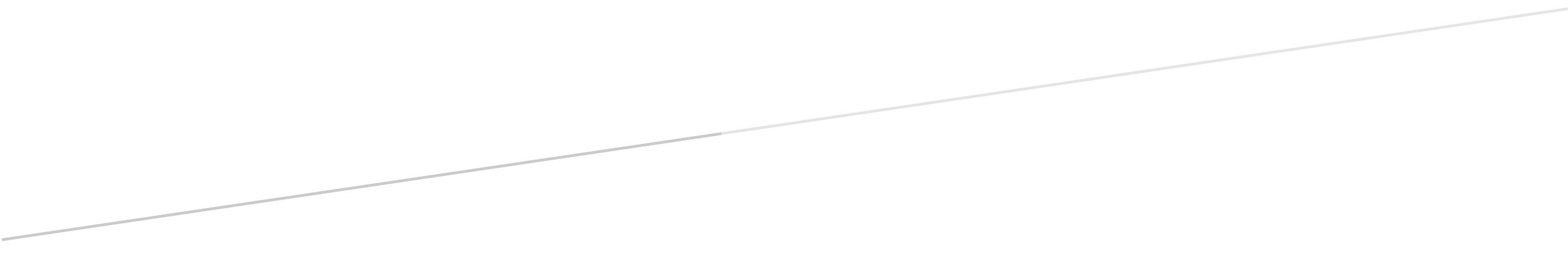 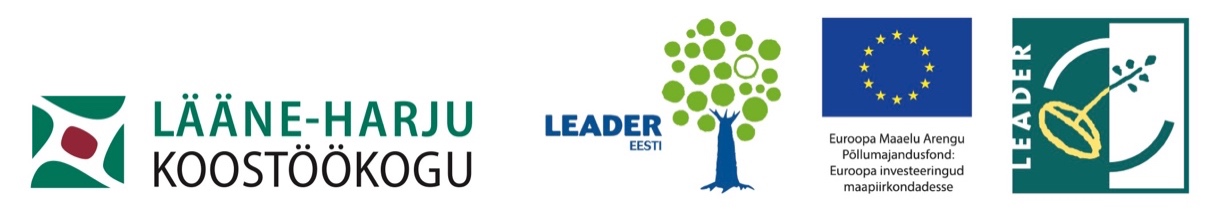 SisukordSissejuhatus ja metoodikaMTÜ Lääne-Harju Koostöökogu (LHKK) on Lääne-Harju ja osaliselt Saue valla omavalitsusi, kodanikuühendusi ning ettevõtteid ühendav avalikes huvides tegutsev organisatsioon. LHKK põhifunktsiooniks on LEADER-programmi toetusrahade administreerimine. Ühendus tegutseb aastast 2006.LEADER-programmi toetusrahade kasutuselevõtuks perioodil 2023–2027 peavad kohalikud tegevusrühm koostama strateegia, mis tugineb piirkonna olukorra analüüsil ja kohaliku elanikkonna sisendil. Käesoleva analüüsi näol on tegemist alusmaterjaliga LHKK uue perioodi strateegia koostamiseks.Piirkonna olukorra analüüsi koostamine hõlmas kolme etappi:Andmete analüüsKüsitlus liikmete, taotlejate ja piirkonna elanike hulgasEelmise perioodi analüüsKvantitatiivne analüüsAnalüüs hõlmas andmekogumist ja analüüsi piirkonna elanikkonna ning sotsiaalmajanduslike näitajate kohta. Andmetena kasutati avalikest allikatest kättesaadavat infot (Statistikaameti andmekogu, asutuste kodulehed), samuti tehti päringud Äriregistrile ja rahvastikuregistrile.Küsitlus liikmete, taotlejate ja piirkonna elanike hulgasKüsitlus oli suunatud LHKK liikmetele, meetmetest toetust taotlenutele ja piirkonna elanikele.Küsitlus viidi läbi veebipõhiselt, kasutades uuringutarkvara SurveyMonkey. Vastajatel oli aega ligi kuu (1.08–26.08.2022). Adressaatide nimekirjas oli kokku 243 unikaalset saajat, kellest vastas 77. Lisaks levitati küsitluslinki piirkonna omavalitsuste veebilehtedel ja sotsiaalmeedias. Üldlingile vastas 127. Kokku vastas seega 204 inimest. Küsimuste lõikes vastajate arv varieerub, kuna kõik ei täitnud ankeeti lõpuni.Küsimusi oli kokku 29 ja need hõlmasid vastaja tausta, hinnanguid tegevuspiirkonnale (tugevused, kitsaskohad, eripära), tegevusgrupile (rahulolu tegevustega) ning toetuste mõjususele (eesmärkide ja meetmete asjakohasus, täituvus jms). Samuti kaardistati ootusi uuele rahastusperioodile. Tulenevalt vastaja profiilist (ettevõtja, LHKK liige, toetuse taotleja, piirkonna elanik) küsimuste hulk varieerus.Eelmise perioodi analüüsEelmise perioodi analüüs hõlmas toetuste ülevaadet meetmete ja taotlejate kaupa, samuti hinnati eesmärkide saavutamist kehtivas strateegias sätestatud indikaatorite alusel.Vaatluse all oli periood 2016–2020 kui algne LEADER-tegevusperiood, millega oleks seatud eesmärgid pidanud saavutatud olema. Üleminekuperioodi näitajaid vaadeldi põgusalt.Olukorra analüüs koosneb neljast peatükist. Neist esimene käsitleb organisatsiooni, teine tegevuspiirkonda, kolmas eelmist perioodi ja neljas võtab kokku piirkonna peamised arenguvajadused.OrganisatsioonTegevusrühm ja liikmeskondKohalik tegevusrühm moodustati 9. juunil 2006. aastal. Algselt kuulus selle koosseisu neli valda – Kernu, Nissi, Padise ja Vasalemma. 2009. aastal liitus Keila vald ning 2014 Paldiski linn. Alates 2018. aastast kuuluvad tegevusrühma Lääne-Harju vald ja osaliselt Saue vald (Kernu ja Nissi piirkond).Tegevusrühma missiooniks on piirkonna elu edendamine kodanikuühenduste, ettevõtjate ja kohalike omavalitsuste koostöös ning algatuste toetamine ja elluviimine LEADER-põhimõtteid (strateegiate väljatöötamine ja rakendamine alt üles, avaliku ja erasektori kohalik partnerlus, integreeritud ja mitut valdkonda hõlmavad meetmed, uuendused, koostöö, võrgustikutöö ning piirkonnapõhised kohaliku arengu strateegiad) rakendades.Oma missiooni täitmisel piirkondliku arendusorganisatsioonina on tegevusrühmal kui organisatsioonil neli põhifunktsiooni: nõustamine, projektijuhtimine, seire ja kommunikatsioon.Tegevusrühmal oli 1.09.2022 seisuga 77 liiget, kellest 3 olid kohalikud omavalitsused (sh Keila linn, mis on liige, aga mitte abikõlblik piirkond), 38 ettevõtted ning 36 MTÜ-d ja 1 SA (HEAK) (Tabel 1). Liikmete nimekiri omavalitsusüksuste ja EMTAK-i koodide kaupa on leitav ühingu kodulehelt. Tegevusgrupi liikmete arv piirkonna 1000 elaniku kohta oli 4,3.Tabel . MTÜ Lääne-Harju Koostöökogu liikmeskond (1.09.2022 seisuga)Enamus ettevõtteid tegeleb teenindusega (peamiselt ehitus-, kutse-, teadus- ja tehnikaalane tegevus), aga leidub ka töötlemise (toiduainete töötlemine, tekstiili- ja metallitööstus) ja põllumajandusega tegelevaid ettevõtteid. Enamus MTÜ-dest ja SA-dest tegeleb vaba aja sisustamisega ning piirkondliku elu edendamise ja toetamisega.Juhtimine ja töökorraldusTegevusrühma ülesandeks on strateegia rakendamine, sh:Kaasata ja teavitada piirkonda LEADER-meetme võimalustest (kodulehe, infolehtede ning erinevate listide vahendusel ja vahetul suhtluses liikmetega)Koordineerida taotlusvoorusidNõustada ja vastu võtta projektitaotlusiAidata kaasa projektide hindamiselJälgida toetuse saaja ja PRIA vahelist suhtlustNõustada toetuste saajaid probleemide korralTeostada regulaarset seiret projektide tulemuslikkuse üleOsaleda LEADER-võrgustiku arendustöös maakondlikul, vabariiklikul ja Euroopa tasandilOsaleda maakondlikus arendustöösLHKK on kasumit mittetaotlev organisatsioon, kelle põhilisteks finantseerimisallikateks on liikmemaksud, sihtfinantseerimine LEADER-meetmest ja teistest fondidest.Lõviosa tuludest moodustavad LEADER-tegevustulud (Tabel 2). Viimastel aastatel on pisut suurenenud liikmemaksude laekumine, tulud muudest projektidest on marginaalse osakaaluga. Organisatsiooni töötajate arv on olnud perioodi alguses 3, mida on vähendatud 2-le. Vastavalt vajadusele on kaasatud täiendavat ressurssi (sh töövõtulepinguga töötajaid) konkreetsete projektide elluviimiseks. Seega on tegemist LEADER-meetme vahendite toel toimiva organisatsiooniga, mille muud tulud ei võimalda täiendava personali palkamist.Tabel . Lääne-Harju Koostöökogu eelarved 2017–2021Koostöökogu juhtorganiteks on liikmete üldkoosolek, juhatus ja revisjonikomisjon. LHKK struktuuri kujutab Joonis 1.Joonis . LHKK  juhtimisstruktuurJuhtorganidStrateegia tõhusa rakendamise eest hoolitsevad juhatus, liikmed, komisjonid ning vajalike teadmiste ja oskustega LHKK tegevmeeskond.Kõrgeimaks juhtimisorganiks on liikmete üldkoosolek, mille pädevusse kuulub organisatsiooni põhikirja ja eesmärgi muutmine, tegevusrühma strateegia, tegevuskava, eelarve ja kinnitamine ja ning muutmine. Samuti kinnitab üldkoosolek juhatuse liikmete arvu ja selle liikmed. Üldkoosoleku pädevuses on ka kõik teised seadusest tulenevad õigused.LHKK kontrollivaks organiks on kuni kolmeliikmeline revisjonikomisjon, mille ülesandeks on monitoorida ja kontrollida juhatuse ning töötajate tegevust, vara ja vahendite kasutamist ja käsutamist.Hindamiskomisjon hindab toetuse taotlusi.Juhatuse ülesandeks on liikmete vastuvõtmise otsustamine, juhatuse esimehe ja aseesimehe valimine, tegevuskava ja eelarve projekti koostamine ning üldkoosolekule kinnitamiseks esitamine; töögruppide moodustamine, töötajate töölevõtmine ja nende tööülesannete ja töötasu määramine ja volituste andmine, üldkoosoleku kokkukutsumine ja päevakorra ettevalmistamine, liikmetele teabe edastamine ja muud ühingu juhtimisega seotud ülesanded. Juhatuse liige esindab kohaliku omavalitsusüksuse kohaliku omavalitsuse organit, ettevõtjaid või vabaühendusi vastavalt sellele, millise organisatsiooni esindajana ta juhatusse valitud on.Juhatuse esimehe ülesandeks on juhtida juhatuse tööd – kutsub kokku, valmistab ette ja juhatab juhatuse koosolekuid ning esindab organisatsiooni oma volituste piires.TegevmeeskondPraegu on tegevmeeskonnas kolm töötajat: büroojuht, meetmejuht ja koostööprojektide koordinaator.Meetmejuht viib ellu tegevuskava meetmeid osas vastavalt eelarvele ja rakenduskavale, nõustab meetme projektitaotlejaid taotluse sisu- ja vormistamise küsimustes, teostab projektitaotlusdokumentide tehnilist kontrolli, kontrollib ja töötab välja meetme seirekorralduse ja korraldab seiret. Lisaks korraldab meetmejuht valdkonna uuringuid, koostab ja juhib LHKK projekte ja on esindaja meetme valdkonna projektides, kus LHKK osaleb, jagab teavet meetme valdkonna teiste rahastusallikate kohta, korraldab teavitustegevust ja sündmusi ning osaleb valdkonda puudutavatel sündmustel.Koostöö koordinaator viib ellu tegevuskava vastava meetme osas vastavalt eelarvele ja rakenduskavale, töötab välja meetme seirekorralduse ja korraldab seiret ja meetme valdkonna uuringuid, koostab ja juhib meetme valdkonna LHKK projekte ja on esindaja meetme valdkonna projektides, kus LHKK osaleb, koostab projektitoetuse taotlusi teistele rahastusallikatele ja juhib neid; korraldab meetme teavitustegevust ja sündmusi ning osaleb meetme valdkonda puudutavatel sündmustel.Büroojuht korraldab PRIA-ga seonduvad tegevusrühma toiminguid ja tehnilist asjaajamist (maksetaotluse koostamine) ning ühingu raamatupidamist ja aruandlust. Samuti tegeleb ta taotlusvoorude tehnilise ettevalmistamise ja hindamiskomisjoni tehnilise tööga.Organisatsiooni arendamineRakendatavate meetmete toetamiseks:Rakendatakse tegevmeeskonna ülesehitamisel valdkondlikel kompetentsidel põhinevat horisontaalselt meeskonnamudelit ning paindlikku töökorraldust, et tagada toetusmeetmete, arendus- ja tugitegevuste tõhus ja asjatundlik elluviimine. Võimaldatakse toetuse taotlejatele mitmekülgset nõustamist – LHKK pakub toetuse taotlejatele nõu projektiideede vormistamisel,  toetustaotluste täitmisel ja projektide elluviimisel.Toimib tegevuspiirkonna, projektide ja tegevusrühma seire ja hindamine – tegevuspiirkonna elu edendamiseks tehakse piirkonna arenguks olulistes valdkondades uuringuid, toimib strateegia ja LHKK tegevuse seire ja hindamine.Toimib kommunikatsioon LHKK sidus- ja sihtgruppidega – LHKK teeb huvigruppidele kättesaadavaks info toetusvõimalustest, toetust saanud projektidest, nende tulemustest ning korraldab piirkonna kohaturundust.Viiakse ellu tegevuspiirkonna üleseid projekte – LHKK on aktiivne tegevuspiirkonna üleste projektide juht, viiakse ellu koostööprojekte teiste organisatsioonidega nii siseriiklikul kui rahvusvahelisel tasandil.Koostöö ja võrgustumineRiigisisene koostööRiigisiseses koostöös näeb LHKK strateegiliste partneritena teiste tegevusrühmade seas eeskätt Loode-Eesti piirkonda kuuluvaid tegevusrühmi: MTÜ Nelja Valla Kogu ja MTÜ Kodukant Läänemaa. Koostöö nende tegevusrühmadega piirkonnaülestes tegevustes (piirkonnaülesed maine- ja teavitustegevused jms) on vajalik, et luua alus toimivatele koostöövõrgustikele ning tugevdada koos Loode-Eesti brändi.Teiste riigisiseste koostööpartneritena nähakse Harju maakonna tegevusrühmi MTÜ Ida-Harju Koostöökoda, MTÜ Põhja-Harju Koostöökogu ja MTÜ Nelja Valla Kogu – 2015. aasta oktoobris kiitis MTÜ LHKK juhatus heaks koostöökokkuleppe Harjuma LEADER-tegevusrühmade vahel, mida 2021. aastal uuendati. Koostöö sisuks nende tegevusrühmadega on maakonna kui terviku kohaliku arengu küsimused piirkonna eripära (eelkõige mererannik) paremal ärakasutamisel ja külastuskeskkonna arendamisel.Koostöö ülejäänud Eesti tegevusrühmadega toimub maaeluvõrgustiku ühisseminaride ja külastusvisiitide kaudu.Lisaks headele suhetele LEADER-tegevusrühmadega ning LEADER-katusorganisatsiooni Eesti Leader Liiduga. on LHKK jaoks oluline koostöö arendamine Lääne-Harju Vallavalitsusega, eelkõige Lääne-Harju piirkonna arendustegevuse ja ruumilise planeerimise osas, Harju Ettevõtlus- ja Arenduskeskusega ettevõtluse ja MTÜ-de arendamise valdkonnas, Kodukant Harjumaaga külaliikumise edendamisel, Läänemaa Arenduskeskusega turismi valdkonnas, Väike- ja Keskmiste Ettevõtete Assotsiatsiooniga (EVEA) piirkonna VKE-dele suunatud tegevuste arendamisel ning Kodanikuühiskonna Sihtkapitaliga kogukonnateenuste ja sotsiaalse ettevõtluse arendamise teemadel.LEADER-koostöö toetamise meetme (meede 4) raames toetati eelmisel perioodil kokku 15 projekti (neist üks on käesoleval ajal veel esitamisel), millest 4 olid siseriiklikud. Need olid suunatud Loode-Eesti ühisturundusele ning Harjumaa LEADER-tegevusrühmade ühistegevuse toetamisele.Rahvusvaheline koostööRegionaalse ja rahvusvahelise koostöö arendamine oli eelmise strateegiaperioodi üheks strateegiliseks eesmärgiks. Koostöö põhieesmärgiks on olnud kogemuste vahetus ning LHKK-i liikmete, piirkonna ja LHKK kui organisatsiooni võimekuse suurendamine. Koostöö keskmes on turismi ja kohaliku elukeskkonna arendamisega seotud teemad. Rahvusvahelise tasandil koostööpartnerid olid teiste riikide LEADER-tegevusrühmad ja teised ettevõtluse ning elukeskkonna arengut suunavad avaliku ja kolmanda sektori organisatsioonid. Peamised koostööpartnerid eelmisel perioodil olid Soome, Läti, Tsehhi, Itaalia, Hispaania, Ungari ja Põhja-Iirimaa. Olulisemad LEADER-meetme rahvusvahelised koostööprojektid eelmisel perioodil olid suunatud maaturismi arendamisele (maaturismi ettevõtjate ja juhtide võrgustiku tugevdamine, erareisikorraldajatega aktiivsete maapiirkondade turismisihtkohtade võrgustiku loomine ning Loode-Eesti Geopargi strateegia loomine; Elava muuseumi kontseptsiooni toomine Eestisse; Loode-Eesti tähed – teaduse, toidu ja turismi arendamine) ning kogukondade arengu ja ühtsuse toetamisele.Lisaks LEADER-meetme koostööprojektidele (15), viis LHKK eelmisel perioodil ellu ka muudest allikatest rahastatud koostööprojekte (8) (ERASMUS, piiriülesed koostööprojektid jt). Kokku osaleti eelmisel perioodil 19 rahvusvahelises projektis.ERASMUS-projektid olid suunatud eelkõige noorte kaasamisele ja teadlikkuse suurendamisele kogukonna, kohaliku toidu jms teemadel, sh uute töövahendite ja koolitusmetoodikate rakendamisele noortele suunatud tegevustes ning öko-keskkonnaga seonduvatele teemadele – nt väikemetsaomanike teadlikus ökosüsteemiteenustest, omavalitsuste kogemused kliimamuutuste keskkonna. Rahvusvahelise koostöö jätkamise osas on LHKK liikmed veidi skeptilised, sellesse panustamist hinnatakse LHKK kõigist tegevustest kõige madalamalt ning kuigi 78% küsitlusele vastanutest peavad vajalikuks, et LHKK jätkaks rahvusvahelise koostööga, on see kõige madalama hinnangu saanud tegevus. Valdavalt ollakse seisukohal, et rahvusvahelist koostööd on mõtet teha siis, kui see toob reaalset kasu piirkonnale ja on seotud LHKK strateegiliste eesmärkidega. Rahvusvahelise koostöö mõjususe ja sellest teadlikkuse ning liikmete kaasatuse suurendamiseks võiks olla otstarbekas valida järgmiseks perioodiks 2–3 katusteemat ning perioodi jooksul viia konkreetse teema osas ellu erinevad tegevuste etappe jätkuprojektidena, nagu eelmisel perioodil tehti siseriiklikus koostöös Loode-Eesti piirkonna ühisturunduse projektidega. Koostöö teemade valikuks võiks keskenduda eelkõige piirkonna probleemidele ja vajadustele ning lähtuda LEADER-võimekusest midagi reaalselt muuta.Seda arvestades võiks fookused olla elanikkonna ettevõtlushoiakute ja oskuste arendamisel ning sektoriülese koostööl uudsete/nutikate lahenduste väljatöötamiseks, sh sotsiaalne innovatsioon. Samuti on olulisel määral panustatud Loode-Eesti turundamisse, millega võiks jätkata.TegevuspiirkondLHKK tegevuspiirkond asub Loode-Eestis Harjumaal ning hõlmab endas kahte kohalikku omavalitsust (Joonis 2). Lääne-Harju vald külgneb Läänemerega, LHKK naabriteks on idas MTÜ Nelja Valla Kogu, lõunas MTÜ Raplamaa Partnerluskogu ja läänes MTÜ Kodukant Läänemaa.Koostöökogu tegevuspiirkonda iseloomustab ühtne geograafiline asend, ajalugu ja sotsiaalmajanduslikud protsessid. Tegevuspiirkond on üks osa Tallinna tagamaast, kus toimub aktiivne eeslinnastumine ja elanike tööalane pendelränne.Asustusmuster ja sidususLHKK tegevuspiirkonna pindala on 1 085,2 km2 ning rahvaarv 18 002 elanikku (2022. aasta seisuga). Pindalalt kõige suurem on piirkond on endine Padise vald (367,6 km²) ning kõige väiksem endine Vasalemma vald (38,7 km²,). Asustustihedus varieerub suurtes piirides, keskmine on 16,6 inimest km² kohta.Tabel . LHKK valdade elanike arv, pindala ja asustustihedus (rahvastikuregister, Statistikaamet)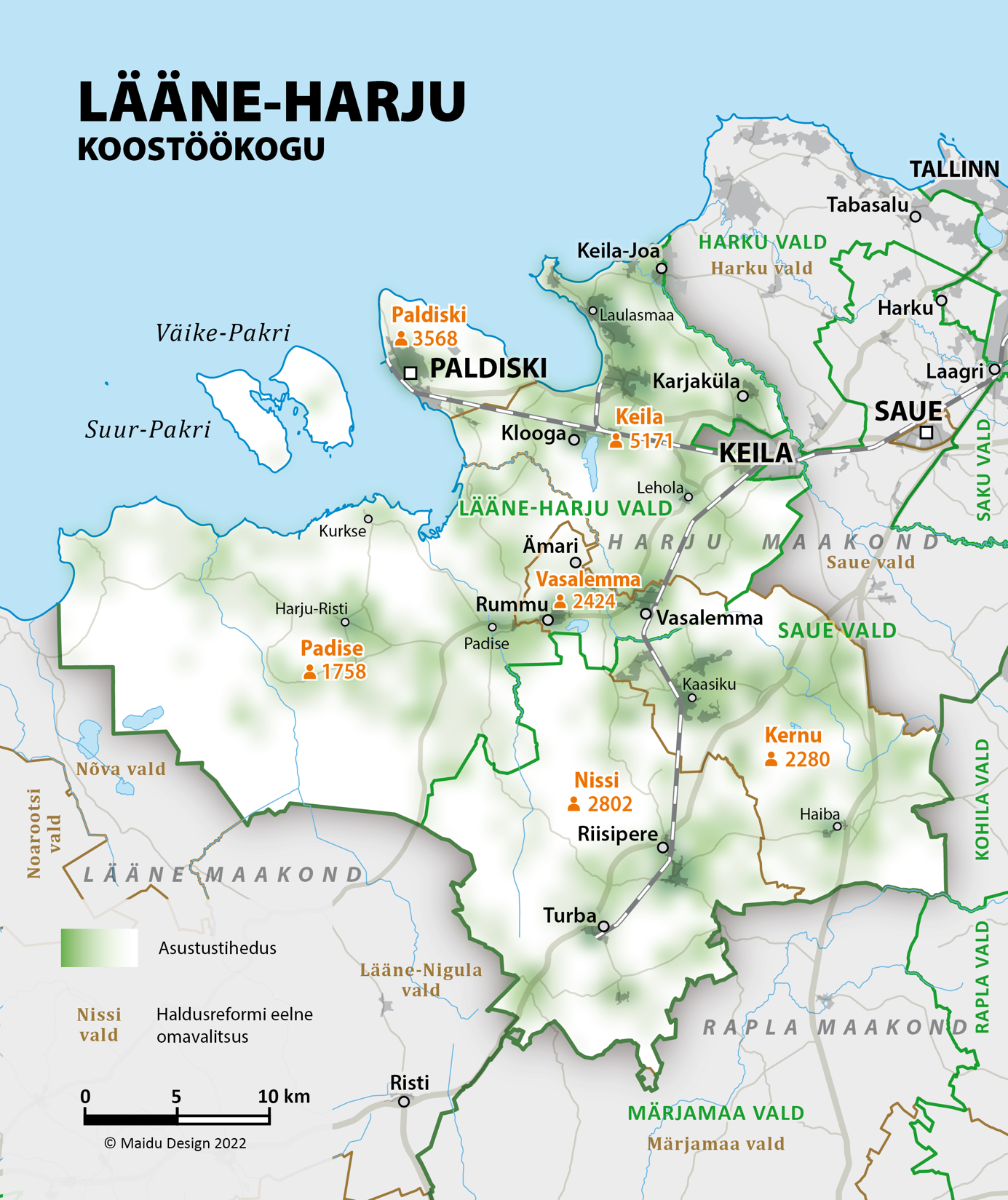 Joonis . Lääne-Harju Koostöökogu tegevuspiirkondLHKK liikmete, taotlejate ja piirkonna elanike küsitluses toodi kõige sagedamini piirkonna ühisosana Tallinna lähedus, mida peetakse nii arengumootoriks kui ka takistavaks asjaoluks. Positiivsena nähakse piirkonda nii Tallinna puhkepiirkonnana kui valglinnastumise sihtalana, mis võimaldab piirkonnal kiiresti areneda ja kaasata Tallinna maksujõulist tarbijaskonda lähiümbruse teenuste ja toodete tarbimisse – klient asub lähedal, kuid tuleb meelitada külastama. Tallinna lähedus loob võimaluse tooteid turustada suhteliselt väiksema kuluga. Turismisektorile mõjub Tallinna lähedus positiivselt seoses lühemate väljasõitude ja seminaride korraldamisega Tallinna ettevõtete poolt. Samuti seonduvad pealinnalähedusega hea ligipääsuga seotud hüved.Negatiivse poole pealt on osades piirkondades mured transpordiga, elanikud käivad tööl väljaspool kodukanti, enamasti Tallinnas ning piirkond kujuneb järjest rohkem magalapiirkonnaks. Rahvaarv kasvab tulenevalt pealinna lähedusest ja sellest johtuvalt tekivad probleemid kogukonna ühtsusega, infrastruktuuri arendamisega jne. Nähakse, et ettevõtlusele võib Tallinna lähedus mõjuda pigem negatiivselt, sest nii ettevõtjal endal kui ka töötajatel võib olla nüüd kergem valida palgatöö Tallinnas, eriti seoses kaugtöö suurema levikuga. Tallinna suhteline lähedus raskendab töötajate leidmist.Teisena joonistusid piirkonna elanikke ühendavana välja ühised murekohad ja probleemid, millena toodi välja ühise identiteedi tugevdamise vajadus, ühtse kogukonnatunde tekitamine, piirkondlike kogukondade toetamine, et kohalikke traditsioone ja piirkonna ajalugu esile tõstes ühtsustunnet suurendada.Kuivõrd piirkond on eriilmeline, siis on ka arusaadav, et osad küsitlusele vastanud toovad ühendavana välja ühise identiteedi ja kultuuriruumi ning teised toovad ühendavana pigem välja vajaduse seda ühist kultuuriruumi ja identiteeti alles kujundada.Veel nimetatakse hajaasustust, ühtse tõmbekeskuse puudumist ja ääremaastumist ja sellest tulenevaid ühiseid probleeme. Positiivsema poole pealt toodi välja ühisosana aktiivne rannikuäärne koostöökogu, aktiivsete liikmete ja põnevate ettevõtjatega ning laiemalt ettevõtlikud inimesed ja aktiivsed kogukonnad, tihe koostöö valla, ettevõtete ja kogukonna vahel ning suur arengupotentsiaal. Püüeldakse parema elukeskonna poole, et kõikidel on oma piirkonnas vabal ajal võimalik millegagi tegeleda.LHKK ja teised Loode-Eesti tegevusrühmad on püüdnud luua ja tutvustada Loode-Eestit kui brändi. Küsitlusele vastanud tajuvad Loode-Eestit selge eripäraga piirkonnana, kuid mingi konkreetse temaatilise piirkonna – kultuuriruum, ettevõtlus või turismipiirkond – asemel nähakse seda eelkõige pigem kogukonna ja elukohana (83% vastanute hinnangul). Siiski turismipiirkonnana tajub Loode-Eestit märkimisväärselt suurem osa vastajatest, kui kultuuri või ettevõtluspiirkonnana (Joonis 3).Joonis . Loode-Eesti kuvand (küsitlus, n=138)Kuigi küsitlusele vastanute arusaam sellest, mida Loode-Eesti sümboliseerib, erineb, näib see siiski kõigile midagi tähendavat – lisaks mainitud tähendustele tuuakse mitmete vastajate poolt ka piirkonna puhas ja ilu loodus.RahvastikHarju maakonna rahvaarv oli rahvastikuregistri 1. jaanuari 2022. a seisuga 621 281 elanikku, neist 444 999 inimest ehk 71,6% elas Tallinnas. Maakonna rahvaarv tervikuna on pidevalt kasvanud peamiselt tänu sisserändele teistest maakondadest ja kõrgele sündimusele. Möödunud 15 aastaga on maakonda lisandunud enam kui 85 000 uut elanikku. Rahvaarvu kasvutempo on olnud aastakeskmiselt 1,1% (viimasel kolmel aastal varasemast madalam). Samal ajal on Eesti rahvaarvu kahanemise tempo olnud aastakeskmiselt -0,1%.Elanike arv LHKK tegevuspiirkonnas oli rahvastikuregistri andmetel 1. jaanuari 2022. a seisuga 18 002 inimest (v.a kohaliku omavalitsuse täpsusega registreeritud inimesed). Tegevuspiirkonna territooriumi elanikud moodustavad 3% maakonna kogurahvastikust, Tallinna linna arvesse võtmata 10%. Viimase 15 aasta jooksul on rahvaarv tegevuspiirkonna territooriumil aastakeskmiselt kahanenud 0,3%, kokku enam kui 700 elaniku võrra. Teisalt tuleb arvestada, et peale madalseisu 2018. a algul on möödunud neljal aastal piirkonna rahvaarv kasvanud ning lisandunud on u 900 elanikku (Joonis 3).Joonis . Rahvaarvu muutus perioodil 2007–2022 (rahvastikuregister)Kuni 6-aastaste laste arv on küll kõikunud, kuid perioodi koguvaates jäänud samale tasemele. 2022. aasta alguses oli vanuserühmas 1359 last, mida on ligikaudu saja võrra enam kui kuus aastat tagasi (Joonis 4).Joonis . Vanuserühma 0–6 muutus perioodil 2007–2022 (rahvastikuregister)Koolieas laste arv on vaatlusperioodil vähenenud. Kui 2022. aasta algul elas piirkonnas 2358 kuni 18-aastast, siis 15 aastat tagasi 400 võrra enam ehk 2745. Teisalt kahanes koolieas laste arv enim perioodi esimesel poolel, 2016. aastast alates on sarnaselt lasteaiaeas lastega toimunudkasv (Joonis 5).Joonis . Vanuserühma 7–18 muutus perioodil 2007–2022 (rahvastikuregister)Tööealine elanikkond (vanuserühm 19–64) on perioodil 2007–2022 olnud kahanev. Piirkonnas kokku on 10 724 tööeas elanikku, mida onu 1200 võrra vähem, kui 15 aastat tagasi (Joonis 6).Joonis . Vanuserühma 19–64 muutus perioodil 2007–2022 (rahvastikuregister)Eakate arvukus on perioodil järjepidevalt suurenenud, viieteistkümne aasta jooksul kokku enam kui 800 võrra (Joonis 7).Joonis . Vanuserühma 65+ muutus perioodil 2007–2022 (rahvastikuregister)Möödunud 15 aasta vaates on vanuserühmade aastakeskmine muutus olnud positiivne eakate hulgas ja negatiivne 7–18 aastaste ja tööealiste hulgas. Samas on möödunud viiel aastal kõik vanuserühmad peale tööealiste (kelle arv on püsinud stabiilne) olnud kasvavad (Joonis 8).Joonis . Rahvaarvu aastakeskmine muutus vanuserühmades 2007–2022 (rahvastikuregister)LHKK tegevuspiirkond on analüüsis jaotatud kuueks alapiirkonnaks 2017. aasta haldusreformile eelnenud omavalitsuste järgi – Keila, Padise, Vasalemma ja Paldiski (Lääne-Harju vald) ning Kernu ja Nissi (Saue vald). Enim on elanikke Keila piirkonnas (ligi 5200 elanikku) ja Paldiski linnas (ligi 3600). Kernu piirkonnas elab ligi 2300, Nissi piirkonnas 2800, Padise piirkonnas u 1750 ja Vasalemma piirkonnas üle 2400 elaniku.Viimase kuue aasta vaates on näha kolme trendi. Kasvavad piirkonnad on Kernu (+18%) ja Keila (+12%). Pigem stabiilsed piirkonnad on Nissi (+3%), Padise (+2%) ja Vasalemma (-3%). Kahaneva rahvastikuga on Paldiski linn, kus rahvaarv on kahanenud kaheksa protsendi võrra (Joonis 9).Joonis . Rahvaarvu muutus piirkondades 2016. a võrrelduna 2022. aastaga (rahvastikuregister)Vaadates detailsemalt rahvaarvu muutust aastate lõikes, on näha, et Keila, Kernu, Nissi ja Padise piirkonnas on valdav osa perioodist moodustanud kasvuaastad. Paldiski linna rahvaarvu nii suur vähenemine on eelkõige tingitud aastast 2017, mis viitab pigem asjaolule, et varasematel aastatel linna rahvaarvus sisaldunud omavalitsuse täpsusega registreeritud rahvastik on ühinemisel Lääne-Harju vallaks sealt välja arvestatud (Joonis 10).Joonis . Rahvaarvu muutus piirkondades aastate lõikes 2016–2022 (rahvastikuregister)Loomulik iive on tegevuspiirkonnas perioodil 2016–2021 olnud negatiivne. Aastane sündide arv piirkonnas tervikuna on olnud vahemikus 158–188. Aastakeskmiselt on sünde olnud 175 ja surmasid 223. Perioodil kokku on aastakeskmiselt piirkonda sisse rännanud 152 inimest enam, kui lahkunud. Seejuures on rändesaldo muutunud möödunud paaril aastal järjest positiivsemaks. Kui aastatel 2016–2018 oli see 25 elanikku, siis aastatel 2019-2021 u 280 elanikku (Joonis 11).Joonis . Loomulik- ja rändeiive 2016–2021 (rahvastikuregister)Loomulik iive Keila (aastakeskmiselt +2), Kernu (+2) ja Nissi (-3) piirkondades on tasakaalus. Padise piirkonnas on rahvaarv negatiivse loomuliku iibe tulemusel aastakeskmiselt kahanenud seitsme, Vasalemma piirkonnas 11 ja Paldiski linnas 31 elaniku võrra (Joonis 12).Joonis . Loomulik iive piirkondades 2016–2021 (rahvastikuregister)Summaarne sündimuskordaja on LHKK tegevuspiirkonnas kuuel aastal olnud vahemikus 1,69–1,99 last viljakas eas naise kohta, keskmiselt 1,84 last. Näitaja on allpool rahvastiku taastetaset (keskmiselt 2,1 last), kuid kõrgem võrreldes Eesti keskmisega samal perioodil (1,62 last viljakas eas naise kohta). Kordaja olnud kõrgeim Kernu piirkonnas (2,21). LHKK piirkonna keskmisega samalaadsel tasemel on kordaja olnud Padise (1,88) ja Nissi piirkonnas (1,80). Oluliselt madalam on näitaja väärtus Paldiski linnas (1,49).Kui üldjuhul on sündimuskordaja perioodide 2016–2018 ja 2019–2021 võrdluses piirkondades paranenud, siis Padise ja Paldiski piirkonnas on sündimuskordaja väärtus vähenenud (Joonis 13).Joonis . Summaarne sündimuskordaja aastatel 2016–2021Rändeiive on mõne erandiga igal aastal olnud positiivne Keila, Kernu, Nissi ja Padise piirkonnas. Absoluutnumbrites on perioodi 2016–2021 aastakeskmine rändesaldo olnud suurim Keila (+88) ja Kernu (+58) piirkonnas. Nissi ja Padise piirkonda on vastavalt lisandunud +18 ja +13 elanikku, Paldiski ja Vasalemma piirkonda vastavalt -22 ja -2 elanikku.Võrreldes möödunud kolme aastat aastatega 2016–2018, on rändemuster Paldiski linnas pöördunud kasvule (aastakeskmiselt +58 elanikku) ning sisseränne Keila ja Kernu piirkonda veelgi suurenenud (Joonis 14).Joonis . Rändeiive 2016–2021 ja aastakeskmine rändeiive perioodidel piirkondades (rahvastikuregister)Kokkuvõtvalt on viimasel kuuel aastal aastakeskmine loomuliku- ja rändeiibe mõju tegevuspiirkonna rahvaarvu muutusele olnud vastavalt -0,3% ja 0,9%. Loomuliku iibe negatiivne mõju on olnud suurim Paldiski linnas (-0,9%) ja rändeiibe positiivne aastakeskmine mõju Kernu piirkonnas (2,8%) (Tabel 4).Tabel . Loomuliku- ja rändeiibe mõju rahvaarvu muutusele piirkondades 2016–2021 (rahvastikuregister)Võrreldes rahvastiku vanusstruktuuri 2022. aastal kuue aasta taguse ajaga (arvestades sünde, arvestamata surmasid), on tegevuspiirkonna kui terviku kui ka piirkondade vaates nii sarnasusi kui ka erinevusi.Tervikvaates on sisserände raskuskese vanuserühmades 0–9 ja 30–39, sealhulgas eriti rühmas 0–4 eluaastat. Väljaränne on toimunud eelkõige 20–24-aastaste kuid ka 15–19 ja 25–29-aastaste hulgas. Vaadates detailsemalt vanuserühma 0–18 eluaastat, on näha, et sisserände numbrid on suuremad esimesel ja teisel eluaastal. Põhikooli III astme ja gümnaasiumieas on rändesaldo, erinevalt noorematest aastakäikudest, pigem tasakaalus (Tabel 5).Tabel . Rändesaldo perioodil 2016–2021 5-astastes vanuserühmades ja vanuses 0–18 (rahvastikuregister)Tegevuspiirkonna elanikest 7,5% on kuni 6-aastased, 13,1% vahemikus 7–18 eluaastat, tööealisi on 59,6% ning 65-aastaseid ja vanemaid elanikke 19,8% kogurahvastikust. Kuni 18-aastaste osakaal kogurahvastikus (20,6%) on samaväärsel tasemel Eesti keskmise näitajaga (20,2%). Tööealisi on täpselt sama palju kui Eestis keskmiselt (59,6%). Seega ka eakate osakaal rahvastikus on samas suurusjärgus kui Eesti keskmine näitaja (20,2%).Piirkondade lõikes on vanusjaotuses olulised erinevused. Keila ja Kernu piirkonnas on kuni 18-aastaste osakaal 23% ja eakate osakaal keskmisest madalam. Seevastu Paldiski, Vasalemma ja Nissi piirkonnas on eakate osakaal rahvastikus kõrgem (Joonis 15).Joonis . Vanuserühmade osakaal piirkondades 2022 (rahvastikuregister)Vaadeldes 2022. aastaks kujunenud piirkonna elanikkonna soo-vanuskoosseisu, on näha, et elanike jaotus on vanuseliselt tasakaalust väljas. Arvukaimad 5-aastased vanuserühmad, kus elanike arv on suurem kui 1200, on vahemikus 30–64 eluaastat. Samal ajal on vanuserühmade vahemikus 0–29 eluaastat elanikke üldjuhul vähem kui tuhat. Sealhulgas on kõige vähemarvukamad vanuserühmad 20–24 ja 25–29 eluaastat, kus on vaid u 750 inimest. Need väiksemad põlvkonnad on juba viljakasse ikka sisenenud ja mõjutavad järgmisel kümnendi sündimust ehk eeldada saab tuleviku sündide arvu kahanemist (Joonis 16).Joonis . Rahvastiku soo-vanusjaotus LHKK tegevuspiirkonnas seisuga 1.01.2022 (rahvastikuregister)Ülalpeetavate määr iseloomustab ülalpeetavate (0–14-aastaste ning 65-aastaste ja vanemate) põlvkondade summaarse arvukuse suhet tööealiste (15–64-aastaste) arvukusse. Mida väiksem see suhe on, seda väiksem koormus on tööealistel. Eesti keskmine näitaja on 0,58. Tegevuspiirkonna näitaja on samaväärsel tasemel (0,57).Demograafiline tööturusurve indeks arvutatakse kui 5–14-aastaste elanike ja 55–64-aastaste elanike arvukuse suhe. Indeks iseloomustab lähitulevikus tööturule sisenevate ja sealt väljuvate põlvkondade arvukuse vahekorda (tasakaalus rahvastiku korra võrdub ühega). Tegevuspiirkonnas on tööturule sisenevad põlvkonnad väiksemad kui sealt väljuvad. Indeksi väärtus tasemel 0,8 on Eesti keskmisega (0,86) võrreldes isegi madalam. Lihtsustatult siseneb järgmisel kümnendil tööturule u viiendiku võrra vähem inimesi, kui sealt väljub.Sugude suhe näitab meeste arvu suhtena 100 naise kohta. Sugude suhe on tegevuspiirkonnas kogurahvastiku vaates mõnevõrra kaldu naiste poole (94 meest 100 naise kohta). Kuid ka peamises fertiilses eas vanusrühmas (20–39) on naisi vähem kui mehi. Kokkuvõttev profiil LHKK ja selle alapiirkondade peamistest demograafilistest näitajatest on esitatud Tabelis 6.Tabel . Demograafilised näitajad LHKK tegevuspiirkonnas 2016–2022 ja piirkondades 1.01.2022 (rahvastikuregister)Tegevuspiirkonnas on suuremaid laste aastakäike (200 last või enam) nii lasteaiaealiste kui ka kooliealise hulgas. Kõige arvukamate (236 last) ja tagasihoidlikumate (153 last) aastakäikude vahe on u 80 last ehk u nelja lasteaiarühma-klassikomplekti jagu (Joonis 17).Joonis . Kuni 18-aastased lapsed LHKK tegevuspiirkonnas 1.01.2022 (rahvastikuregister)Vaadeldes lapsi kolmeaastaste vanuserühmadena, on näha, et tegevuspiirkonnas tervikuna on hetkel suurim laste arv II ja III kooliastme vanuses ja väikseim gümnaasiumi/kutsekooli eas. Teisalt järgneval kuuel aastal kooli siirduvate laste arv ei ole suurematest II ja III astme vanusrühmadest väga oluliselt madalam (Tabel 7).Tabel . Lapsed 3-aastaste vanuserühmadena vallas ja piirkondades 1.01.2022 (rahvastikuregister)LHKK tegevuspiirkonna seniste rahvastikuarengute kohta saab kokkuvõtvalt välja tuua järgneva:Viimase 15 aasta jooksul on rahvaarv territooriumil kahanenud (aastakeskmiselt -0,3%). Samas on trend pöördunud ning möödunud neljal aastal on piirkonna rahvaarv kasvanud u 900 elaniku võrra.Tegevuspiirkonna rahvastiku vanusstruktuur on sarnane Eesti keskmisega – nii lapsi, tööealisi kui ja eakaid on samaväärses osakaalus.Rahvastiku vanuseline jaotus on tasakaalust väljas. Elanike vanuses 0–29 on aastakäikudes 20%–40% vähem arvukas kui järgnevas vanuses (kuni 64. eluaastani).Sündimus on piirkonnas heal tasemel, samas tulenevalt vanemapoolsest rahvastiku vanusstruktuurist (ja sellest lähtuvast suuremast suremusest) on loomulik iive siiski negatiivne. Teisalt kompenseerib seda positiivne rändeiive.Piirkondade vaates on Tallinna linnale lähemal asuvas Keila ja Kernu piirkonnas rahvastikutrendid positiivsemad (kõrgem sündimus ja positiivne rändesaldo) kui kaugemates piirkondades. Sotsiaalmajanduslikud näitajadPiirkonna sotsiaalmajanduslik näitajate (avaliku ja kolmanda sektori olulisemad arengunäitajad jms) analüüsi eesmärgiks on kirjeldada, milline on olnud piirkonna areng ja mis on peamised väljakutsed andmetest lähtuvalt, mis on lähtekohaks LHKK-i uue strateegiaperioodi meetmete kujundamisele. Peamiste näitajatena kirjeldatakse tööhõive näitajaid, avaliku sektori näitajates KOV-ide tulubaasi ja avalike teenustega rahulolu ning kolmanda sektori näitajaid. Ettevõtluskeskkonna analüüs on eraldi peatükis 2.4.Töötus ja tööhõiveÜlalpeetavate määr tegevuspiirkonnas on Eesti keskmisega samaväärsel tasemel (0,57) ja demograafiline tööturusurve indeks Eesti keskmisest pisut madalam (vastavalt 0,8 ja 0,86), mis tähendab, et kogu Eestis eesseisvad tööjõu- ja sotsiaalsed probleemid võivad LHKK piirkonnas olla veidi suuremad.2022. aasta keskpaiga seisuga oli LHKK piirkonna valdade keskmine registreeritud töötute arv 1000 elaniku kohta 38,2, mis ületab nii Eesti kui Harjumaa keskmist taset. Valdasid eraldiseisvalt vaadates on tööstuse tase madalam Saue vallas (31,8), kus see jääb alla Eesti keskmise (34,2) ja kõrgem Lääne-Harju vallas (44,6). Töötute arv on võrreldes 2017. aastaga tõusnud – Saue vallas kolme- ja Lääne-Harju vallas kahekordselt.Samas noorte (16–24-aastaste) töötus jääb piirkonnas keskmiselt ja mõlemas vallas – Sauel 3,7 ja Lääne-Harjus 4,8 töötut/1000 elaniku kohta – alla Eesti keskmise näitaja (5,2 töötut/1000 elaniku kohta) (Tabel 8).Tabel . Hõive näitajad LHKK  piirkonna valdades 2017. aasta ja 2022. aasta seisuga (Statistikaamet) Palgatöötajate keskmine brutotulu kuus 2021. aastal oli LHKK piirkonnas keskmiselt 1600 eurot, kõrgem Saue vallas (1780 eurot) ning madalam Lääne-Harju vallas (1387 eurot). Keskmine palk LHKK piirkonnas on 7% võrra kõrgem Eesti keskmisest, kuid jääb 4% võrra alla Harjumaa keskmise palga. Palgakasv viimase viie aasta jooksul on olnud suhteliselt samas tempos Eesti keskmisega, jäädes paari protsendipunkti sellest madalamale (25% vs 28%), seetõttu on langenud ka palkade suhe Eesti ja Harju keskmisse, 2017. aastal oli piirkonna keskmine palk Eesti keskmisest 9,6% kõrgem ning jäi Harjumaa keskmisest vaid 1,3% võrra madalamaks (Tabel 9).Tabel . Palgatöötajate keskmine brutotulu ja brutotulu saajate arv (statistikaamet) Omavalitsuste finantsid ja tulubaasOmavalitsuse põhitegevuse tulud 2021. aastal olid Saue vallas ligi kaks korda suuremad kui Lääne-Harju vallas 43,7 miljonit ja 21,8 miljonit eurot ning kulud vastavalt 37,8 ja 21,2 miljonit eurot. Põhitegevuse tulem oli mõlemal vallal positiivne, Lääne-Harju valla tulem oli u 700 000 eurot (3,2%) ning Saue vallas 5,9 miljonit eurot (13,5%). Eesti keskmine näitaja on u 13–14%, seega Saue valla tulem jääb Eesti keskmisele tasemele ning Lääne-Harju vallas jääb tugevasti alla keskmise (Tabel 10).Netovõlakoormus oli 2021. aastal mõlemal vallal suhteliselt samal tasemel – 56,5% Lääne-Harju vallas, kus võlakohustusi oli 1,9 miljonit eurot ja vaba võlakoormust 5,1 miljonit eurot, ning 54,9% Saue vallas, kus võlakohustuste maht oli 24,1 miljonit eurot ja vaba võlakoormus 19,7 miljonit eurot.Tabel . Lääne-Harju ja Saue valla eelarvenäitajad perioodil aastal 2021 (Rahandusministeerium)Viimase kuue aastaga on omavalitsuste põhitegevuse tulude maht kasvanud pea poole võrra – Lääne-Harju vallas 40% ja Saue vallas 55% ehk vastavalt 6 ja 15 miljoni euro võrra. Füüsilise isiku tulumaks moodustab Lääne-Harju vallas tuludest 58%  ja Saue vallas lausa 70%, mis tähendab, et valla tööealine elanikkond ja nende saadavad tulud on vallale väga olulise tähtsusega. Sihtotstarbeliste toetuste osakaal tuludest on Lääne-Harju vallas 32% ja Saue vallas 22%, seega toetuste osakaal eelarvest on Eesti omavalitsuste keskmisega võrreldes madalam (Tabel 11).Tabel . Lääne-Harju ja Saue valla põhitegevuse tulude jaotus 2021 eelarves (Rahandusministeerium)Mõlema valla puhul on tegemist tuluka omavalitsusega, mille põhitegevuse tulem on olnud positiivne ja netovõlakoormus võimaldab uusi laene teenindada. Kuigi olemasolev laenukoormus juba suhteliselt kõrge, siis tulem on vähemalt Saue vallas piisavalt suur selleks, et tegelik laenuvõimekus võimaldaks tulevikus veel olulisi investeeringuid teha. Põhitegevuse tulud on üle poole ulatuses sõltuvuses üksikisiku tulumaksust, mistõttu perspektiivis tööhõive vähenemine (tööealise elanikkonna arvukuse kahanemise tulemusel) hakkab paratamatult mõjutama ka võimalusi põhitegevuse kulude ning investeeringute osas. Kuigi viimase 15 keskmine elanike arvu kahanemine (-0,3% aastas) on alates 2018. aastast pöördunud kergeks tõusuks, siis tööealiste inimeste osakaal siiski on langustrendis.Eelarvepositsioon on Saue vallas parem – põhitegevuse tulud on kasvanud kiiremas tempos, tulem on protsentuaalselt suurem ja seega ka laenuvõimekus parem. Samuti teenivad Saue elanikud suuremat tulu.Elukeskkonna ülevaadeElukeskkonnaga rahulolu osas piirkonna valdade elanike hinnangud erinevad. Üldiselt omavalitsuste elanike üldine rahulolu oma elukeskkonnaga peegeldab seda, mida ka erinevad sotsiaalmajanduslikud näitajad kirjeldavad. Kui LHKK piirkonna keskmised näitajad olid üle Eesti keskmise, siis valdade lõikes olid Saue valla näitajad paremad, ületades Eesti keskmist taset ning Lääne-Harju valla omad jäid üldjuhul veidi alla Eesti ja ka Harjumaa keskmise (v.a üksikute näitajate osas, nt palgatase oli üle Eesti keskmise). Samas tuleb arvestada, et Saue vallast kuulub tegevuspiirkonda osa, mitte kogu omavalitsus. Arvestades, et tegevuspiirkonda kuulub valla see osa, mis jääb pealinnast kaugemale, võib eeldada, et tegelikkuses on elu- ja ettevõtluskeskkond piirkonnas tervikuna üsna sarnane.Lääne-Harju valla elanikud on kõigis elukeskkonna ja peamiste avalike teenustega seotud aspektides, v.a jalgsi ja rattaga liikumise võimaluste osas vähem rahul kui Eesti elanikud keskmiselt.Saue valla elanikud on oma elukeskkonnaga rahulolevamad – üldine rahulolu oma elukeskkonnaga, rahulolu liikumis- ja sportimisvõimalustega, ühistranspordi teenusega, jalgsi ja jalgrattaga liikumise võimalustega, sõiduteede ja tänavatega ning rohealade (haljasalad, pargid) piisavuse ja ligipääsetavusega on Eesti keskmisest kõrgem.Samas ei ole ka Saue valla elanikud kõigi elukeskkonna aspektidega rahul – ja kuigi enam on aspekte, millega ollakse rahulolevamad kui eestlased keskmiselt, siis on kolm valdkonda, milles osas on mõlema LHKK piirkonna valla elanike rahulolu madam kui Eestis keskmiselt – kohalik arhitektuur ja miljöö, avalike aladega (sh väljakud, turud, jalakäijate alad, pargid) ning vaba aja kultuurse veetmise võimalused. Viimase osas on vahe Eesti keskmisega kõige suurem – ainult 41% Lääne-Harju vallas ja 66% Saue vallas on kultuurse vaba aja veetmise võimalustega rahul, Eestis keskmiselt on rahulolevaid 73% (Tabel 12).Tabel . Üldine rahulolu oma elukeskkonnaga ja selle erinevate aspektidega (Statistikaamet )Kolmas sektorKodanikuaktiivsuse hindamisel võib tugineda MTÜ-de arvule. LHKK piirkonnas on eelmise perioodi jooksul MTÜ-de arv kasvanud umbes 55% võrra, protsentuaalselt enam on MTÜ-de arv kasvanud Saue vallas (60% perioodi jooksul), mõnevõrra vähem Lääne-Harju vallas (48% võrra). Võrdluseks, Eesti keskmine kasv sel perioodil oli samas suurusjärgus – 56% , Harjumaa keskmine madalam – 43%. (Tabel 13).Tabel . LHKK piirkonna valdade MTÜ-de arvu dünaamika perioodil 2017–2021 (Statistikaamet)Arvestada tuleb, et selles koondnumbris sisalduvad ka kõik Saue ja Lääne-Harju vallas registreertud MTÜ-d, sh ka korteriühistud, tegelikult LHKK piirkonnas tegutsevaid MTÜ-sid on oluliselt vähem (Tabel 16).EttevõtlusHarjumaa puhul on tegemist piirkonnaga, kus peamiste majandussektorite osakaalud on Eesti keskmisest erinevad – eriti suur on erinevus primaarsektori puhul, mille osakaal on võrreldes muude Eesti piirkondadega oluliselt madalam (Tabel 14). Lisaks iseloomustab Harjumaad madalam sekundaarsektori ning Eesti keskmisest kõrgem teenindussektori osakaal.Tabel . Majandussektorite osakaal hõives 2020 protsentides (Eesti Statistikaamet)Majanduslikult aktiivsete ettevõtete suhtarv 1000 elaniku kohta LHKK piirkonna valdades on erinev – Saue vallas ületab see Eesti keskmist (87,3 vs 85, ettevõtet 1000 elaniku kohta), Lääne-Harju vallas jääb alla selle (61,7). Mõlema valla näitaja on madalam Harjumaa keskmisest näitajast (112,7 ettevõtet/1000 elaniku kohta).Ettevõtete sünni- ja surmamäär on Lääne-Harju vallas kõrgemad olles Eesti keskmise tasemel või veidi kõrgemal ning Saue vallas alla Eesti keskmise. See näitab, et nii asutatud ettevõtete osatähtsus tegutsevate ettevõtete arvus kui tegevuse lõpetanud ettevõtete osatähtsus tegutsevate ettevõtete arvus on Lääne-Harjus suurem, Saue vallas on ettevõtted püsivamad (Tabel 15).Tabel . Majanduslikult aktiivsed ettevõtted ja ettevõtete sünni- ja surmamäär (Statistikaamet) LHKK tegevuspiirkonna majanduse analüüsis kasutati Äriregistri päringuna saadud juriidiliste isikute majandusnäitajaid ajavahemikus 2016–2021. 2021. a tegutses piirkonnas 1303 äriühingut ning 266 mittetulundusühendust ja sihtasutust (Tabel 16).Mittetulundusühendused võivad osaleda majandustegevuses, majanduskeskkonna analüüsi kontekstis ei oma juriidiline vorm tähtsust. Suurem osa MTÜ-dest tegutsevad kunsti, meelelahutuse ja vaba aja valdkonnas, samuti muude teenindavate tegevustega (mõlemad 29%).Arvestades, et paljud sellised MTÜ-d on rahaliselt toetatud avaliku sektori poolt ning nende mõju majandustegevusele võrreldes äriühingutega on vähene, siis MTÜ-sid käesolevas töös eraldi ei käsitleta.Tabel . Äriühingud ja mittetulundusühendused LHKK piirkonnas (Äriregister)Kõige enam ettevõtteid tegutses ehituse valdkonnas (20%), kutse, teadus ja tehnikaalase tegevusega (13,8%), hulgi- ja jaekaubanduse ning mootorsõidukite ja mootorrataste remondi valdkonnas (13,3%) ja töötlevas tööstuses (11%) (Joonis 18).Joonis . LHKK piirkonna ettevõtluse struktuur registreeritud ettevõtete arvu põhjal 2021. aastal (Äriregister)Ettevõtete analüüsimiseks äriühingud rühmitati. Selle aluseks on võetud Euroopa Komisjoni määruse definitsioon, kus suurus määratakse kas töötajate arvu või aastakäibe järgi (Tabel 17). Eraldi on mõistlik seada teatav nn ettevõtluse aktiivsuse piir, millest alates on ettevõtte valimis kajastamine oluline – antud töös on selleks piiriks aastane müügitulu suurem kui 10 000 eurot ja töötajate arv vähemalt 1.Tabel . Ettevõtete klassifitseerimise metoodikaLHKK piirkonna ettevõtete kogu müügitulu 2021. a Äriregistrile esitatud majandusaasta aruannete andmetel oli 218 miljonit eurot, millest eksporditulu moodustas 59 miljonit eurot (27% müügitulust). Ettevõtetes oli tööga hõivatud 2149 inimest.Edasisest detailsemast analüüsist on välja jäetud ettevõtted, mis filtreerimiskriteeriumitele ei vastanud. Filtreeritud analüüsi valimis on 480 ettevõtet, kelle müügitulu oli 193 miljonit eurot, eksporditulu sellest 59 miljonit eurot (u 30%) ning hõivatute arv 2079 inimest. Nn passiivsete ettevõtete arv moodustas kogu ettevõtete arvust 76%, müügitulu aga kogu piirkonna ettevõtete müügitulust 15% ning töötajate arv alla 14%. Võrreldes teiste piirkondadega on nn passiivsete ettevõttete roll piirkonna majandustegevuses veidi suurem (Tabel 18).Tabel . LHKK piirkonna ettevõtted 2021. aasta seisuga (Äriregister)Müügitulu põhjal annavad piirkonna majandusstruktuuris tooni üle kolmandiku ulatuses töötlev tööstus (40,6%) ning hulgi- ja jaekaubandus (22,1%). Tähtsuselt kolmandal positsioonil oli veondus ja laondus (13,9%) ning neljandal ehitus (8,6%). Nende nelja sektori osakaal kogu müügis oli 2021. aastal 85% (Joonis 19).Joonis . LHKK piirkonna ettevõtluse struktuur aktiivsete ettevõtete müügitulu põhjal 2021. aastal (Äriregister)Ülejäänud osa müügitulust moodustasid neli valdkonda, mille osatähtsus jäi 1–3% vahemikku (enim põllumajandus, metsamajandus ja kalapüük (3,2%), majutus ja toitlustus  (3,1%), kutse-, teadus- ja tehnikaalane tegevus (2,15%) ning haldus- ja abitegevused (1,3%).  Teiste tegevusalade müügitulu osakaal jäi alla 1%.Eesti ettevõtete müügitulu tegevusalade TOP 2020. a oli hulgi- ja jaekaubandus 42%, töötlev tööstus 19%, ehitus 9%, veondus-laondus 8%, info ja side 4%, põllumajandus-metsandus oli 6.–10. kohal 3% osakaaluga (Statistikaamet). Seega LHKK piirkonnas on Eesti keskmisest suurem osakaal töötleval tööstusel (19% vs 40%) aga ka veonduse ja laonduse tegevusalal (9% vs 14%) ning väiksem hulgi- ja jaekaubandusel (42% vs 22%).Üle 1 miljoni euro suuruse käibega ettevõtteid oli 2021. aastal LHKK piirkonnas kokku 25, mille müügitulu kokku moodustas 130 miljonit eurot, mis on 70% aktiivsete ettevõtete müügikäibest. 0,5–1 MEUR-i käibega ettevõtteid oli 27, 100–500 tuhande eurose käibega ettevõtteid oli 150 ning enim alla 100 tuhande euro müügituluga ettevõtteid – 278 (Tabel 19).LEADER-strateegiad on keskendunud mikroettevõtjate toetamisele, kes moodustavad piirkonnas tegutsevatest ettevõtetest enamuse (s.o ettevõtted, kelle müügikäive jääb vahemikku 10 000–2 000 000€ ja töötajate arv vahemikku 1–10).Tabel . Ettevõtete käive ja töötajad käibe suuruse põhjal 2021. aasta seisuga (Äriregister)Üle 1 MEUR-i müügituluga ettevõtete TOP 10-s olid suurema esindatusega töötleva tööstuse (5) valdkonnas tegutsevad ettevõtted, esindatud oli ka hulgi- ja jaekaubanduse (2) ning veonduse ja laonduse valdkonnas tegutsevad ettevõtted (2) ning üks majutusettevõte (Tabel 20).Tabel . Piirkonna ettevõtete TOP 10 müügitulu põhjal 2021. aastal (Äriregister, majandusaasta aruanded)Töötajate arvu TOP 10-s olid samuti enamuses töötleva tööstuse (6) valdkonnas tegutsevad ettevõtted, esindatud ka veonduse ja laonduse (2), majutuse ja toitlustuse (1) ning veevarustuse (1) valdkonnas tegutsevad ettevõtted (Tabel 21).Tabel . Piirkonna ettevõtete TOP 10 töötajate arvu põhjal 2021. aastal (Äriregister, majandusaasta aruanded)LHKK piirkonnas tegutsevate ettevõtete eksporditulu oli 2021. a 59 miljonit eurot, mis loodi 81 ettevõtte poolt. Eksporti panustasid statistiliselt  kolm valdkonda – 97% ekspordimahust andis töötlev tööstus (17 ettevõtet), hulgi- ja jaekaubandus (22 ettevõtet) ning veondus ja laondus (11 ettevõtet) (Joonis 20).Ekspordi geograafia hõlmas 44 riiki, 92% eksporditi Euroopa Liidu riikidesse ja 8% mujale. Olulisemad sihtriigid olid Soome (19%), Läti (8%) ja Leedu (6%) ning muud nimetamata Euroopa Liidu riigid (11%), teised sihtriigid olid väiksema osakaaluga.Joonis . Eksporditulu peamiste sektorite lõikes 2021. aastal (Äriregister)Suurima ekspordituluga ettevõtete TOP10-is olid enamuses samuti töötleva tööstuse (5) valdkonnas tegutsevad ettevõtted,  esindatud ka hulgi- ja jaekaubanduse  (3) ning veonduse ja laonduse (2) valdkonnas tegutsevad ettevõtted (Tabel 22).Tabel . Piirkonna ettevõtete TOP10 eksporditulu põhjal 2021. aastal (Äriregister, majandusaasta aruanded)Olulisemate sektorite näitajadOlulisimad sektorid müügitulu põhjal LHKK piirkonnas olid töötlev tööstus (40,6%), hulgi- ja jaekaubandus (22,1%), veondus ja laondus (13,9%) ning neljandana ehitus (8,6%).Töötlevas sektoris tegutses kokku 53 ettevõtet. Töötleva sektori müügikäive 2021. a oli 78 miljonit eurot, mis moodustas 40,6% kogukäibest. Sektori ekspordi osatähtsus oli 36%, tööd andis sektor 659 inimesele (35%).Töötleva tööstuse sektoris tegutses 9 ettevõtet, mille müügitulu ületas miljoni euro piiri ning 5 ettevõtet, kus töötajaid oli 50 või enam. Allharude lõikes ja ettevõtete arvu järgi eristub kaks peamist valdkonda: metalli ning metalltoodete tootmine (15) ja puitehitiste, mööbli ning muude puidutöötlemissaaduste tootmine (18 ettevõtet). Joogi- või toiduainete tootmisega tegeleb 6 ettevõtetSektori ettevõtete suurima müügitulu TOP 10 on leitav Tabelis 23. Suurimad ettevõtjad valdkonnas on toituaineid töötlevad või tootvad AS M.V.WOOL (kala, vähilaadsete ja limuste töötlemine ja säilitamine), OÜ Laheotsa (kartuli töötlemine ja säilitamine) ja OÜ Hogg Invest (liha- ja linnulihatoodete tootmine); metallitöötlusega tegutsevad Aktsiaselts Bestnet (haagiste konteinerite tootmine), AS Paldiski Tsingipada (Metallitöötlus ja metallpindade katmine) ja Asula OÜ (Kokkupandavate metallehitiste tootmine) ning mööblit tootev Structo Industry OÜ, tööstuslikku tekstiili tootev Industri Textil Job OÜ ja juhtmestiku tarvikuid tootev OÜ EKOY Elektroonika.Tabel . Töötleva tööstuse valdkonna suurima müügituluga ettevõtete TOP 10Hulgi- ja jaekaubandusettevõtetes tegutses LHKK piirkonnas 2021. a 64 ettevõtet (32 jaekaubanduses, 15 hulgikaubanduses ja 16 mootorsõidukite remondi, hoolduse ja müügi valdkonnas), kus töötas kokku 141 inimest (u 7% kõigi ettevõtete töötajatest). Valdkonna müügitulu 2020. a oli 42 miljonit eurot ja selle osatähtsus müügitulus 22% ja ekspordis 45,6%.Sektoris tegutses 7 ettevõtet, kelle müügitulu ületas miljoni euro piiri ning mitte ühtegi ettevõtet, kus töötajaid oli 50 või enam. Suurima müügituluga ettevõtete TOP 10 on leitav Tabelis 24.Tabel .Hulgi- ja jaekaubanduse  valdkonna üle 1 MEUR-i müügituluga ettevõtete TOPVeonduse ja laonduse valdkonnas tegutses 2021. a 47 ettevõtet, kus töötas kokku 393 inimest (19% kõigi ettevõtete töötajatest). Valdkonna müügitulu 2020.a oli 27 miljonit eurot ja selle osatähtsus müügitulus oli 13,9% ja ekspordis 15,3%.Sektoris tegutses 4 ettevõtet, mille müügitulu ületas miljoni euro piiri ning 2 ettevõtet, kus töötajaid oli 50 või enam. Sektori ettevõtete suurima müügitulu TOP 10 on leitav Tabelis 25. Suurima müügikäibega ettevõtted valdkonnas tegutsevad laadungikäitlusega, kaubaveoga maanteel ning veetranspordi teenindamisega.Tabel . Veonduse ja laonduse valdkonna üle 1 MEUR-i müügituluga ettevõtete TOPEhituse valdkonna ettevõtetes tegutses 2021. a 96 ettevõtet, kus töötas kokku 245 inimest (12% kõigi ettevõtete töötajatest). Suurima osa neist moodustavad elamute ja mitteeluhoonete ehitus ning erinevad ehitusega seotud paigaldustööd. Valdkonna müügitulu 2021.a oli 16 miljonit eurot ja selle osatähtsus müügitulus oli 8,6% ja ekspordis 2%. Sektoris tegutses üks ettevõte, mille müügitulu ületas miljoni euro piiri (EnerTEC Group OÜ) ning mitte ühtegi ettevõtet, kus töötajaid oli 50 või enam.Turismi valdkondPeamised turismivaldkonnaga seotud ettevõtted tegutsevad majutuse ja toitlustuse valdkonnas. LHKK piirkonnas tegutseb 27 toitlustus- ja majutusettevõtet, kelle hulgas on 8 majutusasutust ning 19 restorani, toitlustuskohta või muud toitlustusega tegelevat ettevõtet. Kokku oli nende käive 2021. aastal 5,9 miljonit eurot, mis moodustab u 3% piirkonna ettevõtete müügitulust. Majutus- ja toitlustusettevõtted pakkusid tööd 155 inimesele (Tabel 26 ja Tabel 27).Tabel . LHKK  piirkonna majutusettevõtted (Äriregister, 2021. a. majandusaasta aruannete alusel)Tabel . LHKK  piirkonna toitlustusettevõtted (Äriregister, 2021. a. majandusaasta aruannete alusel)LHKK piirkonnas sarnaselt Eestile tervikuna peegeldus COVID-kriisi mõju turismivaldkonna ettevõtetele. Kuigi langust polnud veel näha 2020. aasta näitajates, siis 2021. aastaks langes majutus- ja toitlustusettevõtete arv alla 2016. aasta taseme. Eesti keskmised näitajad olid 2021. aastaks juba taas kasvu poole on pöördunud, LHKK piirkonnas on kriis hilisema mõjuga olnud (Tabel 28).Tabel . LHKK  piirkonna majutus- ja toitlustusettevõtete arv perioodil 2016–2021 (Äriregister)Tegevuspiirkond piirneb merega ning on rikas loodus-, ajaloo- ja kultuuriobjektide poolest. Tegevuspiirkonna puhkemajanduslik potentsiaal on väga kõrge – pikk rannajoon, liivased supelrannad, ulatuslikud loodus- ja metsamaastikud, vaatamisväärsused, maastikukaitsealad, maalilised siseveekogud, arhitektuuri- ja ajaloomälestised. Tallinna lähedus ja head transpordiühendused muudavad piirkonna nii sise- kui ka väliskülalistele hõlpsalt kättesaadavaks.Puhkemajanduse valdkonnas tegutseb mitmeid majutus-, toitlustus- ja meelelahutusettevõtteid, kuid hinnanguliselt ei ole puhkemajanduspotentsiaal otstarbekal määral rakendatud. Oluline on ühendada olemasolevad ajaloo-, kultuuri- ja loodusobjektid terviklikeks turismiprogrammideks, tugevdada ühistööd piirkonna ettevõtjate ja organisatsioonide vahel ning selle alusel edendada kohaturundust.Lääne-Harju Koostöökogu ei käsitle puhkemajandust kitsalt turismile orienteerituna, vaid lähtub 2015. aastal kinnitatud kohaturunduse strateegiast. Strateegia visioonina pakub Loode-Eesti väärtuslikku elukeskkonda nutikatele, aktiivsetele ja ühtehoidvatele kogukondadele ning turvalist, maalähedast ning rahulikku elustiili hindavatele inimestele. Kohalikud ja piirkonna külastajad mõistavad ja jagavad kokkuleppelisi väärtuseid. Arvestades, et Loode-Eesti turundamisse on märkimisväärselt panustatud, on otstarbekas nende tegevustega jätkata, kuna turundus on olemuslikult pidev protsess, mille tulemused võivad ilmneda alles pika aja pärast.Perioodi 2015–2022 analüüsLHKK 2014–2020 strateegia kinnitati üldkoosoleku pool 22.10.2015 ning tegevused algasid 2016. aastal, kui avati esimene taotlusvoor. Kinnitatud strateegia kohaselt viidi taotlusvoore läbi kuni 2020. aastani. Aastal 2021 pikendati tegevusrühma strateegia kehtivust 2 aasta võrra kuni 31.12.2022 ning lisati juurde taastekava vahenditest rakendatav COVID-19 olukorra leevendamiseks suunatud meede. 2021. aastal strateegia rakendamise meetmeid ei avatud, v.a COVID-19 olukorra leevendamiseks suunatud meede. 2022. aastal on läbi viidud kaks taotlusvooru.LHKK strateegiliste eesmärkide täitmiseks rakendati nelja meedet (lisanduvad alameetmed esimesele ja teisele), millele lisandus COVID-i oma.Ettevõtluse ja ettevõtlikkuse toetamiseks rakendati kahte investeeringumeedet:M1.1. EttevõtlikkusM1.2. Tooted ja teenusedKogukondade ja elukeskkonna toetamiseks rakendati samuti kahte erinevat  investeeringumeedet:M2.1. KogukondM2.2. ElukeskkondLoode-Eesti kui ligitõmbava ja tervikliku elamis-, puhke- ja külastuspiirkonna arendamiseks oli eraldi meede:M3. Loode-Eesti, mis aga vähese huvi tõttu kujundati ümber tegevusrühma meetmeks.LHKK strateegilisi eesmärke toetava siseriikliku ja rahvusvahelise koos koostöö toetamiseks toetati meedet:M4. LEADER-tegevusrühmade vaheline koostööLHKK eelarve jaotusest annab ülevaate Tabel 29.Kõige suurem osakaal projektitoetustest on perioodil suunatud ettevõtlikkust ning toodete ja teenuste arendamist toetavasse meetmesse (49%), seejärel kogukonna ja elukeskkonna arendamise meetmesse (39%). Teistesse meetmetesse on suunatud vähem kui kümnendik eelarvest, kuigi plaanitud oli LEADER koostöö toetamiseks suunata 10% (tegelik osakaal 3%) ning Loode-Eesti sihtkoha arendamiseks 20% vahenditest (tegelik osakaal 3%).Tabel . Perioodi 2016–2020 eelarve jaotus koos 2021–2022 lisavahenditega meetmete lõikes (LHKK) (täpsustatakse 31.12.2022 seisuga)Jagatud toetuste ülevaadePerioodil 2016–2022 esitati 211 projektitaotlust, millest toetati kokku 127 projekti, ülejäänud projektid ei saanud hindamiskomisjoni toetust. Seega on projektide edukuse määr on 60%, mis on pigem madalapoolne. Kõige suurem osa toetatud projektidest on MTÜ-de või SA-de poolt esitatud. Samas suurim osa eelarvest on läinud ettevõtlusvaldkonna projektidele, mille taotlejaks on ettevõtted, mis viitab elukeskkonna meetme madalamale keskmisele taotletud toetuse summale kui ettevõtluse meetmetes (Tabel 30).Tabel . Esitatud ja toetatud taotluste jaotus perioodil 2016–2022 (LHKK) (täpsustatakse 31.12.2022 seisuga)Taotlejate lõikes on mittetulundusühingud olnud kõige aktiivsemad taotlejad ning kõigi meetmete koondvaates on strateegiaperioodil toetusi saanud kokku 69 MTÜ-d või SA-d ning 49 äriühingut või FIE-t, lisaks on toetatud 8 KOV-i projekti.Keskmine toetuse suurus taotluse kohta oli 20 205 eurot. Kõige suuremad on toetussummad olnud tegevusrühma meetmetes (29 tuhat meetmes 3 ja 39 tuhat meetmes 4) (Joonis 22).Joonis . Keskmine toetussumma taotluse kohta meetmete lõikes 2016–2022Eesmärkide sihttasemete täitmineLHKK visiooni kohaselt on Loode-Eesti on tuntud ja hinnatud elu- ja külastuspiirkond. Loode-Eesti on kindel geograafiline määratlus ning nii kohalikud elanikud, ettevõtjad, organisatsioonid kui külalised teavad, kus Loode-Eesti asub. Loode-Eestil on oma nägu, oma paiga lood, oma tooted ja teenused.Visiooni saavutamiseks on LHKK sõnastanud üldeesmärgina, et kohalik kogukond on elavnenud ning kohalikud elanikud ja organisatsioonid on tõstnud tegevuspiirkonnas elukeskkonna kvaliteeti, mis on muutnud piirkonna hinnalisemaks nii kohalike elanike, organisatsioonide kui külastajate hulgas.Aastani 2020 on määratletud kolm üldeesmärgi saavutamist toetavat ja hierarhiliselt loetletud arenguprioriteeti, mille sisu ja järjestus on võetud aluseks toetusmeetmete ülesehituses:Kohalikud tooted ja teenused on uuenduslikud, kestlikud ning toetuvad piirkondlikule eripärale.Tegevuspiirkonna kogukond on aktiivne, koostöövalmis ning loodus-, aja- loo- ja kultuuripärandit hoidev.Loode-Eesti kogukonnad ja organisatsioonid kannavad piirkonna identiteeti. Kohaturundustegevused on kasvatanud piirkonna tuntust ja külaliste arvu.Strateegia elluviimise seireks olid seatud järgmised seirenäitajad (Tabel 32–Tabel 39), mille täitmisele on hinnang antud järgnevalt meetmete lõikes.Tabel . Strateegia üldeesmärgi mõõtmiseks seatud mõõdikud (mõjunäitajad) (täpsustatakse 31.12.2022 seisuga)Liikmete ja taotlejate hinnangul ei ole ükski LHKK strateegia eesmärk sajaprotsendiliselt täidetud (Joonis 23). kõige kõrgemalt hinnatakse kogukonna arendamise eesmärgi saavutamist –71% vastanute hinnangul on see eesmärk pigem täidetud. Teiste eesmärkide (kohalike toodete ja teenuste arendamine ning Loode-Eesti kohaturundus) osas on u kolmandiku võrra vähem neid vastajaod, kes peavad eesmärke täidetuks (vastavalt 49% ja 50%).Joonis . Hinnang LHKK strateegiliste eesmärkide täitumisele (küsitlus, n=68)Küsitlusele vastanute keskmine üldine hinnang meetmete mõjule on pigem madal (keskmiselt 49%). Samas kolme LHKK peamise fookuse – piirkonna atraktiivsuse tõstmine külastajatele, elukeskkonna parandamine ning aktiivsed kogukonnad – on üle 2/3 vastanute hinnangul olnud eelmisel perioodil rakendatud meetmetel positiivne mõju (Joonis 24).Joonis . Üldine hinnang meetmete mõjule (küsitlus, n=68)Ühe olulise sihi – ettevõtluse ja ettevõtlikkuse osas – ei ole küsitlusele vastanute hinnangul siiski LHKK eelmise perioodi tegevusele olulisi muudatusi toimunud. Ligikaudu poole vastanute hinnangul on LHKK tegevus tõstnud ettevõtete tuntust (54%) ja müügitulu (49%). Ligikaudu kolmandiku hinnangul on LHKK tegevuse tõttu laienenud kliendibaas, töös on innovatiivsed tooted ja teenused ning suurenenud on klientide arv väljaspool koduvalda. Teisalt on nende hulk, kes samades aspektides ei näe LHKK tegevuse positiivset mõju, kaks korda suurem (52–59%). Pea üksmeelselt hindavad küsitlusele vastanud LHKK tegevuse mõju olematuks ekspordimahu kasvule ning töötajate või teenusepakkujate leidmisele (Joonis 25).Joonis . Ettevõtetes toimunud muutused tänu Lääne-Harju Koostöökogule (küsitlus, n=46)Meetmete sihttasemete täitmineM1.1. EttevõtlikkusAlameetme eesmärgiks on ettevõtlusteadlikud, aktiivsed ja koostöövalmid kogukonnad, eesmärgi saavutamiseks peamised toetatavad tegevused olid koolitused, õppereisid ja uuringud teenuste arendamiseks.Ettevõtlikkuse arendamise eesmärgi saavutamise indikaatoriteks oli strateegias seatud kuus tulemus- ja väljundmõõdikut, millest poole osas on sihttase 2020. aastaks saavutatud ja poolte osas mitte, sh koolituste arv, mis on peaaegu täidetud ning uuringuprojektide ja ühisprojektide arv teadus ja arendusasutustega, mille osas vastupidiselt ei ole perioodi jooksul üldse sihttaseme poole liigutud (Tabel 33).Tabel . LHKK strateegia meetme 1.1 seirenäitajad (LHKK seirearuanne 2021. a seisuga) (täpsustatakse 31.12.2022 seisuga)Liikmete seas läbi viidud küsitluse põhjal hindavad 60% vastanutest, et meede on vastanud nende vajadustele, mis on suhteliselt keskmine hinnang (Joonis 26).Joonis . Meetmete vastavus vajadusele (küsitlus; n=68)M1.2. Tooted ja teenusedAlameetme eesmärgiks olid parendatud ja mitmekesistatud tooted ja teenused ja peamised toetatavad tegevused: koolitused, investeeringud teenuste ja toodete arendamiseks, rajatistesse ja väiketaristusse.Toodete ja teenuste arendamise meetme indikaatoriteks oli strateegias seatud seitse tulemus- ja väljundmõõdikut, millest pooled on täidetud ja teiste osas on tegelik tase 0, mis võib olla seotud nii sihiseadega kui ka fookuse hajumisega meetme rakendamisel, mitte ei näita otseselt, et meetme eesmärgid saavutamata oleks. Üldjuhul ettevõtetele suunatud meetmetes on koostöised projektid harvad, seega sellise sihi seadmisel oleks nende plaanitud tasemel saavutamine eeldanud LHKK aktiivset tegevust nende initsieerimisel (Tabel 34).Tabel . LHKK strateegia meetme 1.2 seirenäitajad (LHKK seirearuanne 2021. a seisuga) (täpsustatakse 31.12.2022 seisuga)Liikmete seas läbi viidud küsitluse põhjal hindavad 66% vastanutest, et meede on vastanud nende vajadustele, mis on keskmine hinnang (Joonis 26).M2.1. KogukondAlameetme eesmärgiks on kogukonnad, kes tunnevad oma kodukohta ja oskavad seda hoida. Meetme raames peamised toetatavad tegevused olid koolituse, õppereisid ning kodu ja kultuuriloo uurimine.Kogukonna arendamise meetme indikaatoriteks oli strateegias seatud seitse tulemus- ja väljundmõõdikut, millest sarnaselt eelmistele meetmetele pooled on täidetud ja teiste osas on tegelik tase 0. Saavutatud on sihid, mis olid seotud koolituste läbiviimise, nendes osalejate arvuga ning nende poolt uute teadmiste saamisega, arenguid ei olnud eelmise perioodi jooksul uuringute ega organiseerituse taseme osas (Tabel 35).Tabel . LHKK strateegiameetme 2.1 seirenäitajad (LHKK seirearuanne 2021. a seisuga) (täpsustatakse 31.12.2022 seisuga)Liikmete seas läbi viidud küsitluse põhjal hindavad 71% vastanutest, et meede on vastanud nende vajadustele, mis kõige kõrgem hinnang (Joonis 26).M2.2. ElukeskkondAlameetme eesmärgiks oli korrastatud ja turvaline elukeskkond. Meetme raames peamised toetatavad tegevused olid investeeringud ajaloo- ja kultuuripärandi objektide korrastamiseks, turvalisusesse tagamiseks ning avalike puhkealade ja -objektide korrastamiseks ja rajamiseks.Kogukonna arendamise meetme indikaatoriteks oli strateegias seatud kuus tulemus- ja väljundmõõdikut, millest kaks on täidetud. Eelmise perioodi jooksul täideti avalike alade ja objektide korrastamisele ning uuendatud või parendatud teenustest kasusaavate elanike osas, täitmata jäid sihid kogukonnateenustele suunatud projektide arvu ja projektidega loodud töökohtade osas (Tabel 36).Tabel . LHKK strateegia meetme 2.2 seirenäitajad (LHK seirearuanne 2021. a seisuga) (täpsustatakse 31.12.2022 seisuga)Liikmete seas läbi viidud küsitluse põhjal hindavad 68% vastanutest, et meede on vastanud nende vajadustele, mis on üle keskmine hinnang (Joonis 26).M3. Loode-EestiAlameetme eesmärgiks oli tuntud ja tunnustatud elu- ja külastuskeskkond. Meetme raames peamised toetatavad tegevused olid tööalased koolitustegevused, piirkonnaülesed maine- ja teavitustegevused, ühisturundus, investeeringud (viidad, märgistus, puutetundlik ekraan, kohaturundusstrateegiale ja tegevuskavale ning piirkonda müüvad tooted. Loode-Eesti meetme indikaatoriteks oli strateegias seatud kümme tulemus- ja väljundmõõdikut, millest ükski ei ole täidetud (Tabel 37). See on ilmselt seotud nii indikaatorite sihttaseme üledimensioneerimisega kui ka meetme kavandatud viisil mitte käivitumisega.Tabel . LHKK strateegia meetme 3 seirenäitajad (LHKK seirearuanne 2021. a seisuga) (täpsustatakse 31.12.2022 seisuga)M4. LEADER-tegevusrühmade vaheline koostööAlameetme eesmärgiks oli koostööle avatud ja aktiivne piirkond ja kohalik tegevusrühm, kes omab piirkonnas teadmiste ja uuenduste vahetamiseks sobivat koostööpartnerite võrgustikku.LEADER-koostöömeetme raames peamised toetatavad tegevused olid liikmesriikide siseste koostööprojektide või mitme liikmesriigi või kolmandate riikide territooriumide vaheliste koostööprojektide (riikidevaheline koostöö) ettevalmistamine ja elluviimine.Meetme indikaatoriteks oli strateegias seatud neli tulemus- ja väljundmõõdikut, millest kaks on täidetud. Täidetud olid väljundindikaatorid, mis olid seotud koostööprojektide arvuga, samas täitmata olid jäänud tulemusindikaatorid, mis elluviidud koostööprojektidel olema oleks pidanud – inspireeritud uute tegevuste, teenuste ja toodete arv ning tekkinud partnerluste ja koostöövõrgustike arv. Tabel . LHKK strateegia meetme 4 seirenäitajad (LHKK seirearuanne 2021. a seisuga) (täpsustatakse 31.12.2022 seisuga)KokkuvõteLHKK eelmise perioodi strateegial on mitmekesine ja küllaltki loogiline indikaatorite süsteem, kus eesmärkidele on seatud mõjunäitajad ning igale meetmele eraldi tulemus- ja väljundnäitajad. Positiivsena saab välja tuua, et neid näitajaid on iga-aastaselt seirearuandes ka jälgitud, mis on enamustele tegevusrühmadele väljakutseks. Samas on suurem osa seiratud ja seiratavatest indikaatoritest jäänud täitmata, sh väga suur osa on selliseid, mille väärtus pole jäänud pisut alla plaanitu, vaid on 0 (on muidugi osalt seotud ka sellega, et projektid on veel ellu viimisel).Uue perioodi strateegias ei ole otstarbekas nii arvukalt mõõdikuid seada. Mõõdikute sihttasemed peaks olema suunatud mingi positiivse muutuse saavutamisele, mitte lihtsalt olemasoleva trendi jätkamisele, seega üldjuhul eeldab sihtväärtuse saavutamine ka konkreetseid tegevusi selle väärtuse saavutamise toetamiseks. Seega väiksem indikaatorite kogum võiks toetada fokuseeritumat ja tulemuslikumat tegevust.Rahulolu organisatsiooni tegevusegaRahulolu organisatsiooni tegevusega hõlmab erinevaid aspekte, nii rahulolu organisatsiooni juhtimisega, sh avatust ja läbipaistvust, kommunikatsiooni ja info liikumist organisatsioonis, kui rahulolu organisatsioon tegevusega, sh mil määral on see vastab ootustele ja vajadustele.LHKK liikmed hindavad oma teadlikkust organisatsiooni tegevustest valdavalt mõningaseks (39%), samas väga hästi ja üsna hästi kursis olijaid on kokku umbes samapalju.Küllaltki palju – pea veerand – on siiski ka selliseid, kes ainult vähesel määral LHKK tegemistest teadlikud on, eriti arvestades, et küsimusele vastajad on mingil viisil LHKK tegevustega seotud – küsimusele vastasid üldjuhul LHKK liikmed ja LHKK-lt toetust taotlenud ettevõtete või MTÜde esindajad (Joonis 27).Joonis . Teadlikkus Lääne-Harju Koostöökogu tegevusest (küsitlus, n=204)LHKK liikmed saavad peamiselt organisatsiooni tegemiste kohta infot kodulehelt (62%), ning e-posti teel saadetavatest infokirjadest (59%). Küllaltki suur osa saavad infot sotsiaalmeedia (Facebook) kaudu (47%) ning pigem samaväärse infokanalina toimib üldkoosolek, mille kaudu saab infot 40% vastanutest (Joonis 28).Joonis . Peamised infokanalid (küsitlus, n=68)Küsitlusele vastajad andsid ka hinnangu, mil määral LHKK tegeleb mitmesuguste teemadega. Enim nähakse LHKK tegevust info jagamisel toetusvõimaluste kohta (90% vastajatest). Taotlejate abistamisel projektitaotluste koostamisel (79%) ning info jagamisel piirkonnas toimuva kohta (71%). Üpris nähtav on ka LHKK tegevus koostöövõrgustike loomisel, piirkonna arenguvisiooni kujundamisel ja rahvusvahelises koostöös (63–65%). Üle poole vastanutest teab, et LHKK tegeleb ka koolituste korraldamise ning piirkonnale oluliste arendusprojektide elluviimisel (vastavalt 59% ja 53%). Oluliselt madalam on vastajate teadlikkus LHKK tegevustest ettevõtjate koostööle kaasaaitamisel, piirkonna huvide esindamisel KOV-i ja riigi tasandil, noortele tähelepanu pööramisel ning uuenduslike lahenduste rakendamise toetamisel piirkonnas (Joonis 29).Joonis . Teemad, millega Lääne-Harju Koostöökogu tegeleb (küsitlus, n=68)Kui samade LHKK tegevuste kohta küsiti, kas LHKK peaks nendega jätkuvalt edasi tegelema, siis enamuste tegevuste osas üle 90% vastajatest leidis, et kindlasti või pigem peaks nende tegevustega jätkama. Veidi madalam oli poolehoid nendega jätkamise vajadusele nende tegevuste osas, mida ka LHKK tegevusena halvemini teati – piirkonna arenguvisiooni kujundamine (87%), uuenduslike lahenduste rakendamise toetamine (87%), piirkonna huvide esindamine (82), ja piirkonna noortele tähelepanu pööramine (81%). Kõige vähem leiti, et tegelema peaks rahvusvahelise koostööga, mille osas oli toetusprotsent kõige madalam (Joonis 30).Joonis . Teemad, millega Lääne-Harju Koostöökogu peaks tegelema (küsitlus, n=68)Projektide taotlemise protsessi hinnatakse suhteliselt kõrgelt – üle 60% vastanutest on kõigi menetluse aspektidega rahul. Kõige enam ollakse rahul LHKK toega taotluste esitamisel (69%), juhendmaterjalide selgusega (65%) ning meetmete ülesehitusega (62%). Rahul ollakse ka otsustest teavitamise kiiruse ja selgusega (61%) ning taotluste hindamisega (60%), samas viimase osas on kõige suurem nende osakaal, kes ei ole hindamisega rahul (10%) (Joonis 31).Joonis . Rahulolu taotlemise etappidega (küsitlus, n=68)Lisaks etteantud teemadele esinesid arvamused, et LHKK peaks tegevusalasid kitsendama, kuna sotsiaalsete teemade (noored-vanad) lahendamine on omavalitsuse teema ning piirkonna olulised arendusprojektid, arenguvisioon, uuenduslikud rakendused jms KOV-i või ettevõtjate ülesanne, LHKK peaks siin pigem ainult ühisetegevuse kaudu kaasa aitama ning LHKK ise (organisatsioonina) ei peaks väga ettevõtlusse või omavalitsuse kohustuste täitmisse sekkuma. Samas on esineb ka vastupidiseid arvamusi. Rahvusvahelist koostöö osas esineb arvamus, et seda on mõtet teha siis, kui see toob piirkonnale reaalset kasu.Samas enamus ei näe vajadust, et LHKK tegevuses ja juhtimises peaks midagi teistmoodi või paremini korraldama. Ligikaudu neljandik vastajatest esitasid ettepanekuid, mis võiks LHKK juhtimiskorralduses teistmoodi olla. Ettepanekud jagunevad neljaks hõlmates organisatsiooni juhtimist, info edastamist, ühisürituste korraldamist ning liikmete enamat kaasatust. Juhtimiskorralduse osas toodi järgmised ettepanekud (mõned neist seejuures üksteisele vastukäivad):Juhatuse liikmete roll võiks olla suurem. Vastavalt oma organisatsiooni esindatusele (MTÜ, OÜ) peaks suhtlema piirkonna organisatsioonidega.LHKK büroo töötajad peaksid töötama täistööajaga.Juhatuse liikmete arv on liiga suur. Valimisel ei peaks enam arvestama piirkonda, kust liige valitakse, vaid motivatsiooni ja kompetentsi.Juhatus võiks olla üheliikmeline, büroojuhi ametikoha võiks ära kaotada ning tagada juhatuse liikmele motiveeriv palk, et ta teeks ise võimalikult palju ära. Mitmeliikmelise juhatuse asemel võiks olla nt nõukogu, kellega juhataja saaks aru pidadaJuhatuse esimehe ja tegevjuhi ametid tuleb hoida lahus. Vahepealne süsteem, kus juhatuse esimees sai tegevjuhi palka, ei õigustanud ennast. Hea, kui inimesed on tööl täiskohaga, sest siis on töötasu piisavalt motiveeriv ja on vähem kaadri voolavust.Läbipaistvam ja selgem juhtimine, liiga suured kulutused strateegiate väljatöötamisele, väga suur bürokraatia.Väiksem ja tasustatud juhatus tagab efektiivsema ja motiveerituma töö toimimise.Natuke segane juhtimisstruktuur ja laialivalguv tegevusvaldkond. Paljud arvavad, et ollakse valla allasutus.Juhatusel peaks olema pädevus hindamiskomisjoni töö ülevaatamiseks, sh vajadusel hindamiste ümberlükkamiseks.Tuleks teha juhtimisstruktuuri muudatused; madal juhtimisstruktuur, selge ülesannete jaotus. Arvatakse, et LHKK võiks olla rohkem avatud: info võiks olla selge ja kättesaadav, info võiks kiiremini liikuda ning avalikkusega võiks toimuda sisukam kommunikatsioon. Konkreetsemalt tuuakse välja, et LHKK võiks lisaks rohkemale infole erinevate rahastusvõimaluste kohta jagada infot ka organisatsiooni tegevuskavadest ja tegevustest ning organisatsiooni ja selle tegevusi pidevalt tutvustada, sh suurematel üritustel n-ö pildis olla, mitte piirduda ainult üldkoosolekutel osalemise võimalustega (valdavalt tajutakse, et kommunikatsioonitegevused on piirdunud taotlusvoorude ja piirkondlike ürituste ja sündmustega). Olemuselt on tegevusrühm sektoriteülene liikmesorganisatsioon, s,t liikmete informeerimine ja kaasatus on siiski oluline, et tekiks tugevam koostöövõrgustik.Oluliseks peetakse ka, et liikmed teineteist paremini tunneks, oma tegevusi rohkem tutvustaks ning leiaks võimalusi koostööks. Piirkondlike ettevõtete tuntus kodukohas võiks olla suurem, samuti huvi nende tooteid, teenuseid kohapeal tarbida.Paljude vastajate poolt toodi välja erinevate ühisürituste soov – kõige rohkem lähendavad inimesi kooskäimised, koolitused, väljasõidud, õppereisid, suvepäevad jne,  mis hoiavad inimesi koos ja innustavad ideedele. Konkreetsetest üritustest nimetatakse veel: infotunnid/infopäevad/infohommikud (kuhu kutsutakse osalema näiteks kõik MTÜ-d), kahepäevane hariv väljasõit liikmetele (üldkoosolek), mida on ka tehtud; mingi kindla fookuse/ piirkondliku fookusega koolitused, töötoad; teemapäevad erinevates külades; vaatlused ja külastused; koostööprojektid, sh väärtusahela põhised ettevõtete koostöörojektid; kogemuste jagamised: kohvihommikud või teeõhtud vabaks suhtluseks; koolitused, mida ühendada brainstormidega või aruteluga, nt LHKK poolt korraldatakse turunduse koolitus, kus programmi sees on ka brainstorm kuidas veel võiks meie piirkonna parem turustada ning auhinnatseremoonia või tunnustusgala.Lühidalt – rohkem soovitakse näha kokkusaamisi ning põnevaid ja sisukaid kohtumisi liikmetele, sh piirkonnapõhiseid, et aktiivgrupid oleksid kaasatud ning ühist mõttetööd ja tegutsemist piirkonna heaks, mida LHKK tegevuse algupoole tajutakse rohkem olevat olnud ja mille üheks põhjuseks on muidugi olnud ka vahepealsed koroonapiirangud.Ühisüritustega on olemuslikult seotud ka kaasamine. Eelkõige tuuakse välja tihedamast suhtluses liikmete ja juhatusega ja nende suurem kaasatus, aga ka rohkem pisikeste külade ja MTÜ-de kaasamine, kellel  on palju ägedaid ideid, kuid ei ole julgust tulla neid ise pakkuma-küsima.62% küsitlusele vastanutest sooviks olla LHKK tegevustesse enam kaasatud. Ligikaudu kuuendik küsitlusele vastanutest esitas ka omapoolseid ettepanekud, kuidas liikmeid paremini LHKK tegevustesse kaasata. Osaliselt kattusid ettepanekute teemad nendega, mida toodi välja LHKK juhtimiskorralduse muutmise osas – ühisürituste korraldamine, info jagamine ja tegevuste tutvustamine, aga lisandus liikmete soovide ja vajaduste väljaselgitamine, seda ka kaasamise sisu osas. Ühest küljest, kuna inimesi aktiveerib paremini otsepöördumine, nõu küsimine ja kontakti hoidmine ning see on üks konkreetne viis, kuidas liikmeid LHKK tegevustesse paremini kaasata – arvatakse, et koostöökogu võiks kaardistada oma liikmete oskused, teadmised ja suutlikkuse/ huvi organisatsiooni panustada, nt läbi ideede korje, erinevatesse töörühmadesse kaasamise või liikmetelt küsimise, tehes selleks küsitlusi valdkonnas tegutsevate inimeste vahel, et teada saada, mis asjad tegelikult toetust vajavad.Samuti esitati ettepanekuid, kellega võiks olla enam koostööd. Kõige enam toodi välja ettevõtete vahelist koostööd ja koostööd etteettevõtjatega, et rohkem teada, kes millega tegeleb. Konkreetsemalt toodi välja ka ettevõtjad ja tootjad, kes on jätkusuutlikud ning pakuvad teenust kauem kui 5a; kohalikud toitlustus ja turismiteenuste pakkujatega, suurettevõtted piirkonnas (tööandjad, haridusasutused), kellega suhtlemise tulemus oleks järk-järguline kohaliku arengu tähtsuse ning piirkonna vajaduste mõistmise ning infoleviku paranemine. Iseäranis Eesti Raudtee ja ettevõtted, kes tulevad valda suurinvesteeringutega, kuid ilma kohalikule elule mingitki lisandväärtust pakkumata (LNG terminaliga seonduv). Lisaks mainiti koostööd LHKK piirkonna sees omavahel, külade ja MTÜ-dega, teiste LEADER-piirkondadega Eestis, sh nendega, kuhu on kaasatud ka LHKK piirkonna liikmeid, kuna hea on olla teadlik üle Eesti erinevate kogukonna inimeste ettevõtmistega, rohkem võiks olla koostööprojekte Nelja Valla Koguga ja Läänemaaga. Samuti teiste koostöövõrgustikega piirkonnas, nt liikumisega Kodukant; avaliku sektoriga, sh erinevad kohaliku omavalitsuse organisatsioonid, haridusasutused (kaasata õppijaid, ülikoole), ülikoolid ja teadusasutused. Ainult ühel korral toodi välja, et rahvusvahelist mõõdet võiks olla rohkem, kogemuste jagamist, kuidas sarnased piirkonnad mujal oma tegevusi koordineerivad ja kohaliku tasandi (kultuuri)elu toetavad.Arenguvajadused ja -potentsiaalLHKK liikmete ja toetuse taotlejate hulgas läbi viidud küsitlusest selgus, et peamised tegevuspiirkonna väljakutsed on seotud kohapealsete töökohtade, teenuste ja vaba aja veetmise võimaluste vähesusega (Joonis 32). Harva on mainitud probleeme, nagu ebaturvaline piirkond, piirkonna liige kiire kasv või ühisürituste vähesus.Joonis . Peamised probleemid tegevuspiirkonnas (küsitlus, n=139)Piirkonna ettevõtluskeskkonnaga seotud probleemidest olulisim on seotud sobiva tööjõu puudumisega ning ettevõtete vähese investeerimisvõimekusega (Joonis 33).Joonis . Peamised ettevõtlusega seotud probleemid (küsitlus, n=46)Tegevuspiirkonna tugevused, nõrkused, võimalused ja ohud võtab kokku SWOT-analüüs (Tabel 39).Tabel . Tegevuspiirkonna SWOT-analüüsLiikmeskonna ja toetuse saajate küsitlusest ilmnesid teemad, mille toetamist järgmisel perioodil enim oodatakse. Need on eelkõige väikeettevõtluse arendamine, sh elustiiliettevõtlus; noorte aktiviseerimine, nutikad taastuvenergia lahendused ning kiire internet. Väga vajalikuks ei peeta toetada põllumajandust, sporditegevust, aga ka olemasolevate töökohtade säilitamist ja turismi (Joonis 34).Joonis . Peamised toetust vajavad valdkonnad (küsitlus, n=138)Lisaks nimetati muude toetusvajavate valdkondadena erinevaid avaliku ruumi arendamisega seotud aspekte - merele ligipääsu tagamist Paldiskis, kergliiklusteid, rannaalal parkimisvõimaluste loomist puhkerandade külastajatel, kultuurikeskust, kogukonnale vajaliku infrastruktuuri rajamist sh kogukonnahoone koos vajalike ehitistega, aga ka kiiret internetti, vee ja kanalisatsiooni arendamist ja paremat teede korrashoidu (sh asfalteerimist) ning koostööd Keila linnaga.LHKK tegevuspiirkonna elanikkonna ei ähvarda nii palju elanikkonna vähenemine, kuid siiski sarnaselt muu Eestiga tööealise elanikkonna osakaalu vähenemine, mida pole põhjust eeldada, et LEADER-meetme raames jagatavad toetused seda muuta suudaksid. Küll aga saab LEADER olulisel määral panustada piirkonnas levinud elustiili ettevõtluse jätkusuutlikkuse tagamisse, toetades vajalike investeeringute tegemist, tootearendust, uuenduslikke lahendusi ja turundust läbi sektorisisese ja sektoritevahelise koostöö.Samuti on LEADER-il oluline roll elukeskkonna arendamisel ja kogukondade aktiviseerimisel ja ettevõtlushoiakute ja oskuste kujundamisel.OmavalitsusKOVMTÜEttevõtted (sh FIE-d)KokkuLääne-Harju1172644Saue1171230Kokku2+134+1 SA (HEAK)38+47720172018201920202021Eelarve tulud kokku, sh:135 790 130 306 198 413 155 569 138 393 Liikmemaksud12 901 12 973 13 071 12 940 13 077 LEADER-tegevustulud117 861 117 333 185 342 142 235 122 027 Tulud muudest projektidest5 028 -   -   394 3 289 LEADER-i tulude osakaal87%90%93%91%88%Eelarve kulud kokku, sh119 939 128 519 175 461 115 899 121 726 Palgakulud64 069 64 237 61 990 53 755 43 765 LEADER-tegevuskulud112 259 120 839 167 781 108 219 115 746 Muud kulud7 680 7 680 7 680 7 680 5 980 Töötajate arv33222Tulud-kulud15 851 1 787 22 952 39 670 16 667 Rahvaarv2016Pindala (km²)2016Asustus-tihedus (el/km²) 2016Rahvaarv 2022Pindala (km²) 2022Asustustihedus (el/km²) 2022Kogu Eesti1 350 999434 68,1831,1Kogu Eesti1 331 796434 65,3730,6Harjumaa595 2364338,23137,2Harjumaa614 5614338,34141,7Keila vald4629179,5225,8Lääne-Harju vald12 921645,7120,0Padise vald1719367,584,7Lääne-Harju vald12 921645,7120,0Vasalemma vald250438,6864,7Lääne-Harju vald12 921645,7120,0Paldiski linn388759,9364,9Lääne-Harju vald12 921645,7120,0Kernu vald1926174,7711,0Saue vald (Kernu ja Nissi piirkond)5081,00439,5011,6Nissi vald2711264,7310,2Saue vald (Kernu ja Nissi piirkond)5081,00439,5011,6LHKK tegevus-piirkond17 3761085,2116,0118 0021085,2116,6Loomuliku iibe jaotus201620172018201920202021AastakeskmineKeila0,2%0,0%0,0%-0,1%0,2%0,0%0,0%Kernu0,3%-0,5%-0,1%0,1%0,0%0,5%0,1%Nissi0,0%0,1%0,1%-0,1%-0,1%-0,5%-0,1%Padise-0,1%-0,9%-0,5%-0,5%0,2%-0,6%-0,4%Paldiski-0,4%-0,8%-0,7%-0,9%-1,0%-1,3%-0,9%Vasalemma-0,7%-0,6%-0,4%-0,4%-0,2%-0,5%-0,5%Kokku-0,1%-0,4%-0,2%-0,3%-0,2%-0,4%-0,3%Rändeiibe jaotus201620172018201920202021AastakeskmineKeila2,5%-0,3%1,5%0,6%2,2%4,4%1,8%Kernu1,2%2,1%3,8%2,4%4,2%3,0%2,8%Nissi0,1%-1,3%2,7%1,0%0,9%0,5%0,6%Padise0,1%-0,2%1,2%1,9%0,1%1,6%0,8%Paldiski-1,6%-6,0%-0,1%2,2%0,8%1,5%-0,5%Vasalemma-1,1%0,2%0,8%-0,8%-0,2%0,7%-0,1%Kokku0,3%-1,3%1,5%1,1%1,4%2,2%0,9%VanusKeilaKernuNissiPadisePaldiskiVasalemmaLHKK0 –4663218118101455 – 943211919-8710110 – 1420161318-16-123915 – 19-103-183-20-1-4320 – 24-55-4-17-23-38-29-16625 – 29832-9-12-67-14-6230 – 34765529-10-2-1413435 – 398446710-12-113440 – 444516815-2306145 –491521423-23206050 – 54582153-2905855 – 59167-9-1-9-22-18Kokku3662665056-239-56443VanusKeilaKernuNissiPadisePaldiskiVasalemmaLHKK06-281-9-22120191021587422460018393132-564-21843752-3-212517362-415610-325-471771130-2-5-16812575133399975-223010-8740-3-3-31141762-1191225786-6-73313-30-23-2-5-91421-43-74-11570-220-1616-410-8432717-83-11-62-9189-3-2-14-25LHKK2016201720182019202020212022Ülalpeetavate määr0,510,520,540,560,560,570,57Demograafilise tööturusurve indeks0,810,800,790,790,780,780,80Sugude suhe0,950,950,950,960,970,970,97Sugude suhe vanuserühmas 20-391,231,221,221,211,191,171,15Piirkonnad 2022KeilaKernuNissiPadisePaldiskiVasalemmaÜlalpeetavate määr0,570,550,610,500,570,62Demograafilise tööturusurve indeks0,971,020,820,630,600,75Sugude suhe1,011,100,931,100,840,94Sugude suhe vanuserühmas 20-391,101,061,181,351,191,12LHKKKeilaKernuNissiPadisePaldiskiVasalemmaKooli 4–6 aasta pärast612191103104528676Kooli 3 a jooksul5911928583579777I aste5651766991599773II aste6312179292609773III aste640198931095110782Gümnaasium52215765725610369RahvaarvRahvaarvRegistreeritud töötud 1000 elaniku kohtaRegistreeritud töötud 1000 elaniku kohtaRegistreeritud töötud (kuude keskmine)Registreeritud töötud (kuude keskmine)Registreeritud 16–24 a töötud 1000 elaniku kohtaRegistreeritud 16–24 a töötud 1000 elaniku kohtaRegistreeritud 16–24 a töötudRegistreeritud 16–24 a töötud2017202220172022201720222017202120172021Kogu Eesti1352320133945822,334,230175457443,05,239986938HARJU MAAKOND60240962094117,134,510275214061,94,411502713Lääne-Harju vald129501301625,944,63365812,54,83263Saue vald108002464231,331,83387842,83,73090LHKK piirkonna valdade keskmine118751882928,638,2337,0682,52,64,231,076,5Palgatöötaja kuu keskmine brutotulu (euro) Palgatöötaja kuu keskmine brutotulu (euro) Kasv 2017 vs 2021Brutotulu saajad  (arv)Brutotulu saajad  (arv)Muutus 2017 vs 202120172021Kasv 2017 vs 202120172021Muutus 2017 vs 2021Kogu Eesti1154,971475,1128%5287355326671%HARJU MAAKOND1283,421651,8329%2463632531853%Lääne-Harju vald1129,731387,2123%52505106-3%Saue vald1403,071780,2527%8864972910%LHKK piirkonna valdade keskmine1266,401583,7325%7057,007417,505%Lääne-Harju SauePõhitegevuse tulud€21 883 031€43 764 754Põhitegevuse kulud-€21 174 292-€37 876 563Põhitegevuse tulem€708 738€5 888 192Tulemi osakaal tuludest3,24%13,45%Põhitegevuse tulem elaniku kohta€56€246Põhitegevuse tulud elaniku kohta€1 715€1 831Võlakohustused aasta lõpu seisuga€12 369 404€24 013 727Likviidsed varad aasta lõpu seisuga€1 943 853€164 662Netovõlakoormus (eurodes)€14 313 257€24 178 389Netovõlakoormuse %56,5%54,9%Netovõlakoormuse ülemmäär (€)€17 506 424€43 764 754Netovõlakoormuse ülemmäär (%)80%100%Lääne-Harju SauePÕHITEGEVUSE TULUD€21 883 000€43 771 900Maksutulud€13 595 800€31 765 300Füüsilise isiku tulumaks€12 709 600€30 938 200Maamaks€886 200€775 000Tulud kaupade ja teenuste müügist€1 064 800€2 026 500Saadavad toetused tegevuskuludeks€7 085 700€9 638 400Tasandusfond€796 900€352 300Toetusfond €5 820 700€8 693 100Muud saadud toetused tegevuskuludeks€468 100€593 000Muud tegevustulud €136 800€341 700Kaevandamisõiguse tasu€96 700€296 000Laekumine vee erikasutusest€32 800€42 300Saastetasud ja keskkonnale tekitatud kahju hüvitis€0€0Väga rahulPigem rahulVäga rahul ja Pigem rahul kokkuPigem ei ole rahulÜldse ei ole rahulÜldse ei ole rahul ja pigem ei ole rahul kokkuÜldine rahulolu oma elukeskkonnagaKogu Eesti14,270,384,512,62,815,4Üldine rahulolu oma elukeskkonnagaHarju maakond18,170,588,69,42,011,4Üldine rahulolu oma elukeskkonnagaLääne-Harju vald12,269,181,315,43,318,7Üldine rahulolu oma elukeskkonnagaSaue vald16,675,992,56,21,47,6Rahulolu vaba aja kultuurse veetmise võimalustegaKogu Eesti15,456,171,519,59,028,5Rahulolu vaba aja kultuurse veetmise võimalustegaHarju maakond18,355,473,718,47,926,3Rahulolu vaba aja kultuurse veetmise võimalustegaLääne-Harju vald7,133,941,030,428,659,0Rahulolu vaba aja kultuurse veetmise võimalustegaSaue vald9,756,566,223,410,533,9Rahulolu liikumis- ja sportimis-võimalustegaKogu Eesti24,255,179,314,56,320,8Rahulolu liikumis- ja sportimis-võimalustegaHarju maakond31,652,984,511,44,015,4Rahulolu liikumis- ja sportimis-võimalustegaLääne-Harju vald12,848,761,523,914,538,4Rahulolu liikumis- ja sportimis-võimalustegaSaue vald27,356,884,111,54,315,8Rahulolu ühistranspordi teenusegaKogu Eesti18,148,366,420,713,033,7Rahulolu ühistranspordi teenusegaHarju maakond25,148,273,317,09,726,7Rahulolu ühistranspordi teenusegaLääne-Harju vald11,148,759,822,217,940,1Rahulolu ühistranspordi teenusegaSaue vald23,753,377,014,18,923,0Rahulolu jalgsi ja jalgrattaga liikumise võimalustegaKogu Eesti31,248,379,512,58,020,5Rahulolu jalgsi ja jalgrattaga liikumise võimalustegaHarju maakond36,945,482,311,36,317,6Rahulolu jalgsi ja jalgrattaga liikumise võimalustegaLääne-Harju vald33,146,579,611,09,420,4Rahulolu jalgsi ja jalgrattaga liikumise võimalustegaSaue vald43,439,382,712,44,817,2Rahulolu rohealade (haljasalad, pargid) piisavuse ja ligipääsetavusegaKogu Eesti32,752,084,711,34,015,3Rahulolu rohealade (haljasalad, pargid) piisavuse ja ligipääsetavusegaHarju maakond36,248,284,411,83,815,6Rahulolu rohealade (haljasalad, pargid) piisavuse ja ligipääsetavusegaLääne-Harju vald36,447,183,512,44,116,5Rahulolu rohealade (haljasalad, pargid) piisavuse ja ligipääsetavusegaSaue vald40,047,987,910,02,112,1Rahulolu arhitektuuri ja miljöögaKogu Eesti14,358,172,420,76,927,6Rahulolu arhitektuuri ja miljöögaHarju maakond14,258,873,020,76,226,9Rahulolu arhitektuuri ja miljöögaLääne-Harju vald10,858,369,125,05,830,8Rahulolu arhitektuuri ja miljöögaSaue vald12,054,466,428,05,633,6Rahulolu avalike aladega (väljakud, turud, jalakäijate alad, pargid)Kogu Eesti15,157,572,620,17,327,4Rahulolu avalike aladega (väljakud, turud, jalakäijate alad, pargid)Harju maakond16,558,174,618,96,525,4Rahulolu avalike aladega (väljakud, turud, jalakäijate alad, pargid)Lääne-Harju vald10,852,363,119,817,136,9Rahulolu avalike aladega (väljakud, turud, jalakäijate alad, pargid)Saue vald16,254,670,823,85,429,2Rahulolu sõiduteede ja tänavategaKogu Eesti8,349,657,927,614,542,1Rahulolu sõiduteede ja tänavategaHarju maakond10,455,065,424,210,434,6Rahulolu sõiduteede ja tänavategaLääne-Harju vald4,751,656,319,524,243,7Rahulolu sõiduteede ja tänavategaSaue vald12,860,172,919,67,427,0MTÜ-de arvMTÜ-de arvMTÜ-de arvMTÜ-de arvMTÜ-de arvMTÜ-de arvu kasvMTÜ-de arvu kasvMTÜ-de arvu kasvMTÜ-de arvu kasvMTÜ-de arvu kasv2017201820192020202120212017/182018/192019/202020/21Kogu Eesti26857393054004441141421224212246%2%3%2%Harju maakond11832156211599616486170061700632%2%3%3%Lääne-Harju vald31344744845646446443%0%2%2%Saue vald41057960164366066041%4%7%3%LHKK valdade kokku/ keskmine7131026104910991140114042%2%4%2,2%PrimaarsektorSekundaarsektorTertsiaarsektorEesti2,729,068,3Harju maakond0,723,975,4201820192020EestiAktiivsete ettevõtete arv108465110446113883Harju maakondAktiivsete ettevõtete arv643426577668214Saue valdAktiivsete ettevõtete arv191818982002Lääne-Harju valdAktiivsete ettevõtete arv699728775EestiAktiivsete ettevõtete arv 1000 elaniku kohta82,283,485,7Harju maakondAktiivsete ettevõtete arv 1000 elaniku kohta109,1110,0112,7Saue valdAktiivsete ettevõtete arv 1000 elaniku kohta89,686,187,3Lääne-Harju valdAktiivsete ettevõtete arv 1000 elaniku kohta55,658,261,7EestiEttevõtete sünnimäär12,411,212,2Harju maakondEttevõtete sünnimäär13,011,913,1Saue valdEttevõtete sünnimäär9,19,511,3Lääne-Harju valdEttevõtete sünnimäär14,412,413,7EestiEttevõtete surmamäär11,010,410,2Harju maakondEttevõtete surmamäär11,310,710,6Saue valdEttevõtete surmamäär9,58,88,4Lääne-Harju valdEttevõtete surmamäär11,39,510,1Äriühingud201620172018201920202021Lääne-Harju823876100711191133930Saue vald321384436474473373Kokku114412601443159316061303MittetulundusühendusedLääne-Harju217214238246238193Saue vald10110010210710273Kokku318314340353340266Aastakäive €Aastakäive €Töötajate arvTöötajate arvEttevõte kategooriaAlampiir €Ülempiir €AlampiirÜlempiirSuurettevõte50 000 000- 250- Keskmise suurusega ettevõte10 000 00050 000 00050250Väikeettevõte2 000 00010 000 0001050Mikroettevõte10 0002 000 000110Kõik ettevõttedFiltreeritud ettevõtted (müügitulu vähemalt 10000 eurot ja 1 töötaja)nn „passiivsed ettevõtted“Ettevõtete arv1248  480  768Müügitulu (EUR)€218 201 396€193 707 081€24 494 315Töötajate arv2149 2 079  70Eksportivate ettevõtete arv8163  18Eksporditulu (EUR)€59 137 679€59 068 403 €69 276Ettevõtte käibe suurusEttevõtete arvKäive kokkuTöötajate arvüle MEUR25€130 066 6051011500-1 000 00027€18 564 476220100 000-500 000150€33 258 087474alla 100 000278€11 817 913374480€193 707 0812079NimiTegevusala koodTegevusalaTöötajate arvMüügituluAktsiaselts BestnetCHaagiste, poolhaagiste ning konteinerite tootmine  107€23 104 664Aktsiaselts M.V.WOOLCKala, vähilaadsete ja limuste töötlemine ja säilitamine  106€19 871 099Osaühing SkaerGElektriliste kodumasinate hulgimüük  1€17 728 664ESTEVE ASHLaadungikäitlus  148€9 080 267Autolink Group ASHKaubavedu maanteel  136€9 012 484AS Paldiski TsingipadaCMetallitöötlus ja metallpindade katmine  40€5 886 424Poweron OsaühingGMootorikütuse hulgimüük  1€5 606 448Osaühing LaheotsaCKartuli töötlemine ja säilitamine  51€5 529 622Structo Industry OÜCMujal liigitamata mööbli tootmine  60€4 948 241LaSpa Group OÜIHotellid  88€3 286 553NimiTegevusala koodTegevusalaTöötajate arvMüügituluESTEVE ASHLaadungikäitlus  148€9 080 267Autolink Group ASHKaubavedu maanteel  136€9 012 484Aktsiaselts BestnetCHaagiste, poolhaagiste ning konteinerite tootmine  107€23 104 664Aktsiaselts M.V.WOOLCKala, vähilaadsete ja limuste töötlemine ja säilitamine  106€19 871 099LaSpa Group OÜIHotellid  88€3 286 553OÜ EKOY ElektroonikaCJuhtmestiku tarvikute tootmine  85€2 697 768Structo Industry OÜCMujal liigitamata mööbli tootmine  60€4 948 241Osaühing LaheotsaCKartuli töötlemine ja säilitamine  51€5 529 622Aktsiaselts LahevesiEKanalisatsioon ja heitveekäitlus  43€1 434 002AS Paldiski TsingipadaCMetallitöötlus ja metallpindade katmine  40€5 886 424NimiTegevusala koodTegevusalaEkspordituluOsaühing SkaerGHulgi- ja jaekaubandus; mootorsõidukite ja mootorrataste remont  € 17 728 664 Nordkalk ASCTöötlev tööstus  €  7 287 960 OÜ Puma Aviation EuropeGHulgi- ja jaekaubandus; mootorsõidukite ja mootorrataste remont  € 5 821 222 Aktsiaselts M.V.WOOLCTöötlev tööstus  € 4 925 480Autolink Rail OÜHVeondus ja laondus  € 4 346 422OÜ EKOY ElektroonikaCTöötlev tööstus  € 2 676 685 OÜ MASTERTRANSGHulgi- ja jaekaubandus; mootorsõidukite ja mootorrataste remont  € 2 433 042 ESTEVE ASHVeondus ja laondus  €  1 983 031 Industri Textil Job OÜCTöötlev tööstus  € 1 931 589 Structo Industry OÜCTöötlev tööstus  € 1 259 433 NimiTegevusala koodTöötajaidEkspordituluAktsiaselts BestnetHaagiste, poolhaagiste ning konteinerite tootmine  107€23 104 664Aktsiaselts M.V.WOOLKala, vähilaadsete ja limuste töötlemine ja säilitamine  106€19 871 099AS Paldiski TsingipadaMetallitöötlus ja metallpindade katmine  40€5 886 424Osaühing LaheotsaKartuli töötlemine ja säilitamine  51€5 529 622Structo Industry OÜMujal liigitamata mööbli tootmine  60€4 948 241OÜ EKOY ElektroonikaJuhtmestiku tarvikute tootmine  85€2 697 768Asula OÜKokkupandavate metallehitiste tootmine  8€2 502 822Industri Textil Job OÜTehnilise ja tööstusliku otstarbega tekstiilide tootmine  22€2 371 687Osaühing Hogg InvestLiha- ja linnulihatoodete tootmine  8€1 535 030NimiTegevusala koodTöötajaidEkspordituluOsaühing SkaerElektriliste kodumasinate hulgimüük  1€17 728 664Poweron OsaühingMootorikütuse hulgimüük  1€5 606 448OÜ MASTERTRANSMootorsõidukite osade ja lisaseadmete hulgimüük  2€2 433 042OÜ Liivi KütusMootorikütuse hulgimüük  1€2 126 821OÜ VIIGARDIMööbli ja valgustite jaemüük  22€2 078 868Osaühing KonversJaemüük spetsialiseerimata kauplustes, kus on ülekaalus toidukaubad, joogid ja tubakatooted  9€1 164 923Sunergia OÜMuu jaemüük väljaspool kauplusi, kioskeid ja turge  2€1 038 065NimiTegevusala koodTöötajaidEkspordituluESTEVE ASLaadungikäitlus  148€9 080 267Autolink Group ASKaubavedu maanteel  136€9 012 484OÜ Nord ABKaubavedu maanteel  20€1 635 179Mann Lines OÜVeetransporti teenindavad tegevusalad  5€1 247 243NimiNimetusTöötajate arvVaartusLaSpa Group OÜHotellid  88€3 286 553Padise Mõis OÜMotellid jms majutus  8€320 977Kallaste Turismitalu OÜMotellid jms majutus  4€224 751Osaühing BESTRINGPuhkemaja  5€122 273Osaühing Larsen FPKülalistemajad  1€87 045OÜ LEPIKUTURISMKülalistemajad  0€49 173LAULASMAA SIDE PUHKEKESKUS OÜPuhkeküla ja puhkelaager  2€20 424Maahotell Laitz OÜHotellid  1€17 141NimiNimetusTöötajate arvVaartusLaulasmaa Kohvik OÜRestoranid jm toitlustuskohad  7€346 132Veg Machine OÜMuu toitlustamine  5€341 324PERACTO OÜRestoranid jm toitlustuskohad  1€150 564LP Villa OÜRestoranid jm toitlustuskohad  3€144 107MR GRILL OÜRestoranid jm toitlustuskohad  4€130 105Rullike OÜMuu toitlustamine  4€115 575OÜ ÜllatusRestoranid jm toitlustuskohad  1€105 544OÜ PUUNA INVESTRestoranid jm toitlustuskohad  2€93 394osaühing PEETRI CATERINGRestoranid jm toitlustuskohad  3€93 313Lembitu OÜRestoranid jm toitlustuskohad  7€90 650Osaühing Kuppel ToitlustusRestoranid jm toitlustuskohad  1€73 164Kernu Kadakas OÜRestoranid jm toitlustuskohad  3€57 984Osaühing BAR, COCKTAILS & DREAMSJookide serveerimine  1€41 858Pakri Parun OÜRestoranid jm toitlustuskohad  1€37 773Arento Teenus OÜMuu toitlustamine  1€34 862Punamütsikese Koduköök OÜMuu toitlustamine  1€32 057Cilli OÜRestoranid jm toitlustuskohad  0€29 969OÜ Pedase HotellRestoranid jm toitlustuskohad  1€29 035Maverito Managment OÜRestoranid jm toitlustuskohad  0€19 849201620172018201920202021Lääne-Harju vald262631313129Saue vald10111211126LHKK piirkonnas kokku363743424335Meetme nimetusEsialgne eelarveEsialgne osakaalTegelik eelarve 2016-2020Tegelik osakaalLisavahendid 2021–2022Perioodi 2016-2022 eelarve KOKKUMeede 1. Ettevõtlikkus ja ettevõtlus€929 45540%104947449%€1 049 474Meede 2. Kogukond ja elukeskkond€697 09130%81292638%€812 925Meede 3. Loode-Eesti€464 72820%621333%€62 133Meede 4. LEADER-koostöö€232 36410%621333%€62 133Meede 5. COVID1539437%€153 943€307 886Meetmete eelarve kokku€2 323 638100%2140609100%€153 943€2 294 552Tegevusrühma eelarve€580 90920%€580 909€580 909Eelarve kokku€3 058 490€153 943€2 875 461MeedeVoorude arvLHKK-le esitatud taotluste arvTaotletud toetuse summaToetatud taotluste arvMTÜ, SAKOVÄÜEllu viidud projektide arvEllu viidud projektide väljamakseMeede 1.1. Ettevõtlikkus81121731001110200Meede 1.2. Tooted ja teenused6862997315521104133806575Meede 2.1. Kogukond8192520321716109157112Meede 2.2. Elukeskkond873229358830246023262842Meede 3. Loode-Eesti352462353110252946Meede 4. LEADER-koostööEi kohaldu16445001313005263965Meede 5. COVID1111283401140712204Kokku34211597418312769849741555845MõõdikSihtväärtus 2020. aastalTegelik tase/AllikasEttevõtlusaktiivsuse kasv ehk ettevõtete arv 1 000 elaniku kohta (1.1)60,0 ettevõtet 1 000 elaniku kohta 74,5 aktiivset ettevõtet 1000 elaniku kohta (Statistikaamet)Ettevõtlikkuse kasv ehk mittetulundusühingute arv 1 000 elaniku kohta (1.1)30,0 mittetulundusühingut 1 000 elaniku kohta 32,2 mittetulundusühingut 1000 elaniku kohta (Statistikaamet)Elanike rahulolu kasv parendatud ja mitmekesistatud toodete osas (1.2)50% küsitletutest on rahul Küsitlus kohalike elanike ja organisatsioonide seasKüsitlust pole läbi viidud, osaliselt saab hinnangu anda Joonis 24 põhjalElanike rahulolu kasv parendatud ja mitmekesistatud teenuste osas (1.2)50% küsitletutest on rahulKüsitlus kohalike elanike ja organisatsioonide seasKüsitlust pole läbi viidud, osaliselt saab hinnangu anda Joonis 24 põhjalElanike identiteeditunnetus on kasvanud (2.1, 3)60% küsitletutest tunneb end tegevuspiirkonna elanikuna, 50% küsitletutest tunneb end Loode-Eesti elanikunaKüsitlus kohalike elanike ja organisatsioonide seasKüsitlust pole läbi viidud, osaliselt saab hinnangu anda Joonis 3 põhjalPiirkonna tajumine turvalise ja meeldiva paigana (2.2) 80% küsitletute jaoks on tegevuspiirkond turvaline ja meeldivKüsitlus kohalike elanike ja organisatsioonide seasKüsitlust pole läbi viidud, osaliselt on võimalik hinnang anda Joonis 32 põhjal (turvalisust ei tajuta probleemina)Tegevuspiirkonna külastatavuse kasv (3, 4) Kasv 5% aastas Mobiilpositsioneerimise uuringUut uuringut pole läbi viidud; osaliselt on see mõjutatud COVID-19-ga seotud piirangutestSeirenäitaja nimetusÜhikSihtväärtus aastaks 2020Tegelik tase 2020Koolituste arvtk109Koolitustel osalejate arvosaleja70287Osalejate %, kellel teadmised ja/või oskused kasvasid%60%100%Osalejate %, kes saadud teadmisi/oskusi rakendasid%50%98%Uuringuprojektide arvtk100Ühisprojektide arv teadus- ja arendusasutusegatk20Seirenäitaja nimetusÜhikSihtväärtus aastaks 2020Tegelik tase 2020Projektide (arendatud toodete ja teenuste) arvtk3040Ühisprojektide arv (eraldi koolitus- ja arendusprojektide arv, ühisprojektide arv, mis ei ole seotud teadlastega, KOV osalusega ühisprojektide arv)tk200Kogukonnateenuste projektide arvtk300Uuenduslike kogukonnateenuste projektide arvtk150Uuendatud ja/või parendatud  teenustest kasu saavate piirkonna elanike arvelanik1 00067586Projektiga loodud või säilitatud alaliste töökohtade arvtöökoht533,5Piirkonna elanike rahulolu toodete ja teenustega, hinnangute olemus -- 0Seirenäitaja nimetusÜhikSihtväärtus aastaks 2020Tegelik tase 2020Koolituste arvtk1034Koolitustel osalejate arvosalejat70755Uuringuprojektide arvtk50Teadmiste ja/või oskuste kasv ja rakendamine%60%356Organiseerituse taseme tõus piirkonna kogukondades, kodanikuühenduste asutamise kasv (kvantitatiivne)%10%0Organiseerituse taseme tõus piirkonna kogukondades (kvalitatiivne)--0Seirenäitaja nimetusÜhikSihtväärtus aastaks 2020Tegelik tase 2020Korrastatud ajaloo- ja kultuuripärandiobjektide arvtk1510Korrastatud avalike alade ja objektide arvtk1522Kogukonnateenuste projektide arvtk151Uuendatud ja/või parendatud  teenustest kasusaavate piirkonna elanike arvelanik1000171 530Projektiga loodud või säilitatud alaliste töökohtade arvtöökoht50Piirkonna elanike hinnang elukeskkonna arendamisele, hinnangute olemus (kvalitatiivne näitaja)--0Seirenäitaja nimetusÜhikSihtväärtus aastaks 2020Tegelik tase 2020Ühisprojektide arv (eraldi koolitus- arendusprojektide arv, ühisprojektide arv, mis ei ole seotud teadlastega, KOV osalusega ühisprojektide arv) tk151Koolitustel osalejate arvosaleja1500Ühisüritustel osalejate arvosaleja2000Uuringuprojektide arvtk50Ühisturundusse kaasatud ettevõtete arvettevõte2010Piirkondliku eripära kasutamist soodustavate projektide arv tk50Teadmiste ja/või oskuste kasv   %60% küsitletutest0Teadmiste ja/või oskuste  rakendamine   %50% küsitletutest0Ühisturundusse kaasatud ettevõtete müügitulu muutus%Kasv 10%0„Loode-Eesti“ piirkonna tuntus ja hinnatus (kvalitatiivne indikaator)--0Seirenäitaja nimetusÜhikSihtväärtus aastaks 2020Tegelik tase 2020Siseriiklike koostööprojektide arvtk33Riigiväliste koostööprojektide arvtk28koostööprojektidest inspireeritud uute tegevuste (koolitused/uuringud) ja teenuste/toodete arvtk64Koostööprojektide tulemusel tekkinud partnerluste ja koostöövõrgustike arvtk103TugevusedNõrkusedTegevuspiirkond on ligitõmbav ja terviklik elu- ning külastuspiirkond Loode-Eestis, kus on mitmekesine loodus (mererand, väikesaared, metsad, rabad) ja kultuuripärand (mõisad, kirikud, klooster)Teenused on kohalikes tõmbekeskustes üldiselt hästi kättesaadavad, Tallinna lähedus kompenseerib need, mis on puuduTaristu on hea, muutes piirkonna tervikuna hästi ligipääsetavaksMitmetes piirkondades on toimunud positiivsed arengudPiirkonnas on mitmeid aktiivseid kogukondi, mis panustavad elukeskkonna arendamisseKõik tegevuspiirkonna osad ei identifitseeri ennast osana Loode-Eestist; terviklik Loode-Eesti kohaidentiteet on nõrgapoolnePiirkonna üldine arengutase on kohati ebaühtlane, taristu ei vasta igal pool tänapäevastele nõuetele (valguskaabel, elektri läbilaskevõimsused, avalikud teed jms)Piirkonna tõmbekeskused ei ole omavahel ühistranspordiga hästi ligipääsetavad, mis takistab omakorda võrgustike teketKoostöö piirkonna kogukondade, omavalitsuste ja Lääne-Harju Koostöökogu vahel on nõrgapoolne; LHKK on organisatsioonina vähe silmapaistevVähe on kogukonnaliidrite juurdekasvu, praegused sädeinimesed väsivadElanikkonna valmisolek ja teadlikkus eriolukordadeks on paiguti ebapiisavTallinna linna lähedus soosib elanike vähest lõimumist ja teatud piirkondades anonüümsuse säilitamistVõimalusedOhudAsukoht Tallinna ja Haapsalu vahel – potentsiaal külastatavuse suurendamiseks on heaParanevad transpordiühendused, näiteks rajatakse raudtee Tallinna ja Haapsalu vahele, mis muudab ka tegevuspiirkonna paremini ligipääsetavaksRohelise mõtteviisi laiem kandepind ühiskonnas – senisest enam väärtustatakse rohelist eluviisi, mille kandjaks tegevuspiirkond on, tulemuseks on uued elanikud ning ärivõimalused, -mudelidPiirkonnas on pidevalt kohal kaitsevägi, sh NATO väed – mitmesuguste sünergiate avaldumine (täiendav tarbijaskond, osalejad jms)Majanduskeskkonna ebastabiilsus (energiahindade jätkuv tõus, üldiste hindade kallinemine jms) – väheneb piirkonna konkurentsivõimeKohalikud avalikud teenused (haridus, kultuur jms) tsentraliseeritakse liigsel määral – teatud gruppidele muutuvad need seega raskemini kättesaadavaksPaldiski tööstuspiirkonnas on mitmeid keskkonnaohtlikke elemente (suures koguses kütust, radioaktiivsed ained)